竞争性磋商文件项目名称：成都市公安局龙泉驿区分局200个天网点位升级改造租赁服务采购项目项目编号：510112202200016中国·成都成都市公安局龙泉驿区分局、四川世科工程咨询有限公司  共同编制二〇二二年三月“政采贷”业务介绍为助力解决政府采购成交、成交供应商资金不足、融资难、融资贵的困难，促进供应商依法诚信参加政府采购活动、营造良好的营商环境，根据《四川省财政厅关于推进四川省政府采购供应商信用融资工作的通知》（川财采﹝2018﹞123号）文件要求。有融资需求的供应商可根据四川政府采购网公示的银行及其“政采贷”产品，自行选择符合自身情况的“政采贷”银行及其产品，凭成交（成交）通知书向银行提出贷款意向申请。“蓉采贷”业务介绍按照《成都市中小企业政府采购信用融资暂行办法》和《成都市级支持中小企业政府采购信用融资实施方案》（成财采〔2019〕17号），目前，在省财政厅确定的四川省首期开展“政采贷”业务银行的基础上，以下银行基本完成其融资业务系统与成都市政府采购监督管理系统的对接，并承诺提供“融资利率上浮比例不超过30%、融资审批和放款期限不超过5个工作日”等更加便利的融资服务，成都市范围内政府采购成交（成交）项目的供应商为中小微企业的，可根据成都市财政局公示的银行及其“蓉采贷”产品，自行选择符合自身情况的银行及产品，凭成交（成交）通知书向银行提出贷款意向申请，并按照相关规定要求和贷款流程申请信用贷款。目 录第1章 竞争性磋商邀请	1第2章 磋商供应商须知	42.1 磋商供应商须知附表	42.2 总则	102.3 磋商文件	122.4 响应文件	132.5 竞争性磋商程序	182.6 确定成交供应商	282.7 成交结果	292.8 询问、质疑和投诉	292.9 签订合同	302.10 采购人增加合同的权利	302.11 履行合同	302.12 竞争性磋商工作纪律及要求	302.13 回避	322.14 其他	32第3章 项目技术、服务及其他要求	333.1 项目概述	333.2 技术要求	343.3 服务要求及其他要求	363.4 天网点位升级改造租赁设备清单	443.5 商务要求	55第4章 响应文件格式	564.1 资格性响应文件格式	574.2 技术、服务性响应文件格式	684.3 最后报价（格式）	80第5章 采购合同（草案）	81附件1：政府采购云平台使用介绍	85附件2：质疑函范本	90附件3：投诉书范本	93竞争性磋商邀请四川世科工程咨询有限公司受成都市公安局龙泉驿区分局的委托，拟对成都市公安局龙泉驿区分局200个天网点位升级改造租赁服务采购项目采用竞争性磋商采购方式进行采购，兹邀请符合本次竞争性磋商要求的供应商参加磋商。项目基本情况项目编号：510112202200016项目名称：成都市公安局龙泉驿区分局200个天网点位升级改造租赁服务采购项目资金来源：财政性资金，已落实。预算金额：288万元/年，一招定三年。预算品目：C99其他服务。 采购项目简介成都市公安局龙泉驿区分局200个天网点位升级改造租赁服务采购项目，本项目共1个包件，供应商必须对所有货物及服务内容进行响应，并响应竞争性磋商文件的要求。详细的技术、服务及其他要求见第3章。供应商邀请方式公告方式：本次竞争性磋商邀请在四川政府采购网（www.sczfcg.com）上以公告形式发布。公告期限为发布之日起5个工作日。供应商参加本次政府采购活动应具备的条件满足《中华人民共和国政府采购法》第二十二条规定的条件：具有独立承担民事责任的能力；具有良好的商业信誉和健全的财务会计制度；具有履行合同所必须的设备和专业技术能力；具有依法缴纳税收和社会保障资金的良好记录；参加本次政府采购活动前三年内，在经营活动中没有重大违法记录。法律法规规定的其他条件：在行贿犯罪信息查询期限内，供应商及其现任法定代表人、主要负责人没有行贿犯罪记录； 单位负责人为同一人或者存在控股、管理关系的不同供应商，不得参加同一合同项下的政府采购活动；供应商未对本次采购项目提供过整体设计、规范编制或者项目管理、监理、检测等服务； 供应商不得为列入失信被执行人名单、重大税收违法案件当事人名单、政府采购严重违法失信行为记录名单中的供应商；（除本项1-4点规定以外的）法律、行政法规规定的其他条件。落实政府采购政策需满足的资格要求：无。本项目不接受联合体磋商。本项目特定资格条件：无。磋商文件获取时间、地点磋商文件获取时间：2022年3月7日至2022年3月14日。磋商文件获取方式：供应商从“政府采购云平台”获取磋商文件（网址：https://www.zcygov.cn）。登录政府采购云平台—项目采购—获取磋商文件—申请获取磋商文件。温馨提示：本项目磋商文件免费获取（磋商资格不能转让）。供应商只有在“政府采购云平台”完成获取磋商文件申请并下载磋商文件后才视作依法参与本项目。如未在“政府采购云平台”内完成相关流程，引起的磋商无效责任自负。本项目为电子采购项目，供应商参与本项目全过程中凡涉及系统操作请详见《供应商政府采购项目电子交易操作指南》。（操作指南以政府采购云平台网站发布为准，获取方式详见：附件1-政府采购云平台使用介绍）响应文件递交截止时间：2022年3月18日10:30(北京时间)。磋商截止时间前，供应商应将加密的电子响应文件递交至“政府采购云平台”对应项目（包件）。本项目只接受供应商加密并提交至“政府采购云平台” （www.zcygov.cn）的响应文件。响应文件解密2022年3月18 日10时31分至11时30分（北京时间）。错过开标解密时间的，由供应商自行承担不利后果。磋商地点本项目为不见面磋商。磋商地点：政府采购云平台开标大厅。联系人及联系电话采 购 人：成都市公安局龙泉驿区分局 地 址：成都市龙泉驿区龙泉街道龙都南路205号联系人： 沈老师联系电话：028-84882824采购代理机构：四川世科工程咨询有限公司 地    址：高新区天府三街288号大有智慧广场迈普大厦10楼1010室联 系 人：高老师联系电话：028-61032618 传    真：028-61032618磋商供应商须知磋商供应商须知附表总则适用范围本竞争性磋商文件仅适用于本竞争性磋商邀请中所叙述项目的采购。定义“采购人”、“甲方”系指依法进行政府采购的国家机关、事业单位、团体组织。本次竞争性磋商的采购人是成都市公安局龙泉驿区分局。“采购代理机构” 系指根据采购人的委托依法办理竞争性磋商事宜的采购机构。本次竞争性磋商的采购代理机构是四川世科工程咨询有限公司。“采购单位”系指“采购人”和“采购代理机构”的统称。“磋商供应商”系指购买了竞争性磋商文件拟参加磋商和向采购人提供货物及相应服务的供应商，“乙方”系指成交的供应商。合格供应商的条件（实质性要求）本竞争性磋商文件规定的供应商资格条件；向采购代理机构购买了竞争性磋商文件并登记备案；遵守国家有关的法律、法规、规章和其他政策制度；竞争性磋商文件和法律、行政法规规定的其他条件。充分、公平竞争保障措施（实质性要求）提供相同品牌产品处理采用最低评标价法的采购项目提供相同品牌产品的不同供应商参加同一合同项下磋商的，以其中通过资格审查、实质性审查且报价最低的参加评审；报价相同的，由采购人或者采购人委托评审委员会按照磋商文件规定的方式确定一个参加评审的供应商，磋商文件未规定的采取随机抽取方式确定，其他磋商无效。采用综合评分法的采购项目提供相同品牌产品且通过资格审查、实质性审查的不同供应商参加同一合同项下磋商的，按一家供应商计算，评审后得分最高的同品牌供应商获得成交供应商推荐资格；评审得分相同的，由采购人或者采购人委托评审委员会按照磋商文件规定的方式确定一个供应商获得成交供应商推荐资格，磋商文件未规定的采取随机抽取方式确定，其他同品牌供应商不作为成交候选人。非单一产品采购项目，采购人应当根据采购项目技术构成、产品价格比重等合理确定核心产品，并在磋商文件中载明。多家供应商提供的任一核心产品品牌相同的，按前两款规定处理。本项目服务配套的产品核心产品为双云台全结构化摄像机。总公司、分公司不能以不同的供应商身份同时参加磋商。单位负责人为同一人或者存在直接控股、管理关系的不同供应商，不得同时参加本项目的磋商。为采购项目提供前期代理服务的供应商，不得再参与该采购项目的磋商。出现前述情况的单位的磋商均按无效磋商处理。为采购项目提供整体设计、规范编制或者项目管理、监理、检测等服务的供应商，不得再参加该采购项目的其他采购活动。供应商为采购人、采购代理机构在确定采购需求、编制采购文件过程中提供咨询论证，其提供的咨询论证意见成为采购文件中规定的供应商资格条件、技术服务要求、评审因素和标准、政府采购合同等实质性内容条款的，视同为采购项目提供规范编制。2家以上的供应商不得在同一合同项下的采购项目中，同时委托同一个自然人、同一家庭的人员、同一单位的人员作为其代理人，否则，其响应文件作为无效处理。竞争性磋商采购费用无论磋商采购的结果如何，供应商自行承担所有与参加竞争性磋商采购活动有关的全部费用。磋商文件 磋商文件的构成（实质性要求）磋商文件是供应商准备响应文件和参加磋商的依据，同时也是磋商的重要依据。磋商文件用以阐明磋商项目所需的资质、技术、服务及报价等要求、磋商程序、有关规定和注意事项以及合同主要条款等。供应商应认真阅读和充分理解磋商文件中所有的事项、格式条款和规范要求。供应商应详细阅读磋商文件的全部内容，按照磋商文件的要求提供响应文件，并保证所提供的全部资料的真实性和有效性，一经发现有虚假行为的，将取消其参加磋商或成交资格，并承担相应的法律责任。 磋商文件的澄清和修改在递交响应文件截止时间前，采购人、采购代理机构可以对磋商文件进行澄清或者修改。澄清或者修改的内容，采购代理机构将在“四川政府采购网”网站上发布澄清公告，同时通过政府采购云平台将澄清或者修改的内容告知所有已获取采购文件的潜在供应商（供应商通过账号或CA证书登录云平台查看），该澄清或者修改的内容为磋商文件的组成部分。澄清或者修改的内容可能影响响应文件编制的，采购代理机构应当在提交首次响应文件截止时间至少5日前，通过政府采购云平台通知所有已获取采购文件的潜在供应商；不足5日的，采购人或采购代理机构应当顺延提交首次响应文件截止时间。供应商应于递交响应文件截止前，在公告发布网站查询本项目的更正公告，以保证其对磋商文件做出正确的响应。供应商未按要求下载相关文件，或由于未及时关注更正公告的信息造成的后果，其责任由供应商自行负责。供应商认为需要对磋商文件进行澄清或者修改的，可以以书面形式向采购人或采购代理机构提出申请，由采购人或采购代理机构决定是否采纳供应商的申请事项。 答疑会和现场考察本项目不组织现场考察会或答疑会。响应文件响应文件的语言、计量单位（实质性要求）供应商提交的响应文件以及供应商与四川世科工程咨询有限公司就有关竞争性磋商采购活动的所有来往书面文件均须使用中文，响应文件中所附或引用的外文资料，应翻译成中文（说明：供应商的法定代表人为外籍人士的，则法定代表人的签字和护照除外。）。对不同文字文本响应文件的解释发生异议的，以中文文本为准。若供应商响应文件中提供的外文资料未翻译成中文，则磋商小组可将其视为无效材料。除技术参数及要求中另有规定外，计量单位均采用国家法定的计量单位。报价货币（实质性要求）本次磋商项目的报价货币为人民币，报价以磋商文件规定为准。知识产权（实质性要求）供应商应保证在本项目使用的任何产品和服务（包括部分使用）时，不会产生因第三方提出侵犯其专利权、商标权或其它知识产权而引起的法律和经济纠纷，如因专利权、商标权或其它知识产权而引起法律和经济纠纷，由供应商承担所有相关责任。采购人享有本项目实施过程中产生的知识成果及知识产权。供应商如欲在项目实施过程中采用自有知识成果，需在响应文件中声明，并提供相关知识产权证明文件。使用该知识成果后，供应商需提供开发接口和开发手册等技术文档，并承诺提供无限期技术支持，采购人享有永久使用权（含采购人委托第三方在该项目后续开发的使用权）。如采用供应商所不拥有的知识产权的产品，则在报价中必须包括合法获取该知识产权的相关费用。 联合体（实质性要求）本次政府采购活动不接受供应商以联合体的形式参加磋商。响应文件的组成（实质性要求）一、资格性响应文件：用于磋商小组资格性审查；二、技术、服务性响应文件：用于供应商与磋商小组磋商；三、最后报价（最后报价格式由磋商小组提供）。资格性响应文件关于供应商资格声明的函；具有独立承担民事责任的能力证明材料；健全的财务会计制度的证明材料；供应商依法缴纳税收的证明材料；供应商依法缴纳社会保障资金的证明材料；承诺函；关联情况说明；法定代表人身份证明书；法定代表人授权书原件；（响应文件均由供应商法定代表人签字的可不提供）。技术、服务性响应文件报价书；技术、商务应答表；实施方案；报价表；实施本项目的主要人员配置情况表；类似业绩一览表；（如有）中小企业声明函；（如未提供中小企业声明函的，则其报价不能享受磋商文件规定的价格扣除，但不影响供应商响应文件的有效性）；残疾人福利性单位声明函；（如未提供残疾人福利性单位声明函的，则其报价不能享受招磋商件规定的价格扣除，但不影响供应商响应文件的有效性）；监狱企业证明材料；（如非监狱企业，则其报价不能享受招磋商件规定的价格扣除，但不影响供应商响应文件的有效性）；磋商供应商认为需要提供的文件和资料。（如有）最后报价磋商结束后，磋商小组应当要求所有实质性响应的供应商在规定时间内进行最后报价。磋商小组开启报价后，供应商应随时关注“政府采购云平台”站内信息或短信提醒，登录“政府采购云平台”，通过“开标大厅”进行报价。登录政府采购云平台(www.zcygov.cn)—我的工作台—项目采购—开标评标—开标大厅（找到对应项目）—报价，进行报价并签章后递交（说明：供应商在最后报价环节应在政府采购云平台填写最后报价以及以附件形式上传）。报价时间截止后，系统统一公布报价。提示：供应商未按时登录不见面开标系统，未在报价截止时间内提交最后报价或未按要求上传最后报价明细表的，视为供应商响应文件无效，由供应商自行承担不利后果。已提交响应文件的供应商，在提交最后报价之前，可以根据磋商情况退出磋商。供应商未按磋商小组要求在规定时间内提交最后报价的，视为其退出磋商。最后报价一旦提交后，供应商不得以任何理由撤回。最后报价为有效报价应符合下列条件：供应商所提供的最后报价是在规定的时间内提交。供应商的最后报价应加盖供应商（法定名称）电子签章。供应商的最后报价符合磋商文件的要求。最后报价唯一，且不高于最高限价。在未提高响应文件中承诺的实质性要求的情况下，最后报价不得高于对该项目之前的报价（首次响应文件中的报价以政府采购云平台中填报的报价为准），否则，磋商小组应当对其响应文件按无效处理。最后报价出现下列情况的，不需要供应商澄清，按以下原则处理：最后报价中的大写金额和小写金额不一致的，以大写金额为准，但大写金额出现文字错误，导致金额无法判断的除外；单价金额小数点或者百分比有明显错位的，应以总价为准，并修改单价；总价金额与按单价汇总金额不一致的，以单价汇总金额计算结果为准；同时出现两种以上不一致的，按照前款规定的顺序修正。修正后的最后报价经加盖供应商（法定名称）电子签章后产生约束力，供应商不确认的，其最后报价无效。磋商小组不得未经要求供应商确认，直接将供应商响应文件作无效处理。对不同语言文本施工响应文件的解释发生异议的，以中文文本为准。有效最后报价的供应商不足三家的，采购失败。响应文件有效期（实质性要求）响应文件有效期为递交响应文件截止日期起90天。响应文件有效期短于此规定期限的或不作响应的，则其响应文件将按无效响应文件处理。特殊情况下，采购人可于磋商有效期满之前要求磋商供应商同意延长有效期，要求与答复均应为书面形式。拒绝延长磋商有效期的磋商供应商不得再参与该项目后续采购活动。同意延长磋商有效期的磋商供应商不能修改其响应文件。响应文件制作、签章、加密（不允许实质性变动的实质性要求）响应文件应根据磋商文件的要求进行制作。（说明：1、响应文件中要求提供复印件证明材料的，包含提供原件的影印件或复印件。2、要求提供复印件的证明材料须清晰可辨。）响应文件制作详情：本项目实行电子采购。供应商应先安装“政采云投标客户端”。供应商应按要求，通过“政采云投标客户端”制作、加密并提交响应文件。（不允许实质性变动的实质性要求）响应文件应加盖有供应商（法定名称）电子签章，不得使用供应商专用章（如经济合同章、投标专用章等）或下属单位印章代替。供应商应使用本企业CA数字证书对响应文件进行加密。磋商文件有修改的，供应商须重新下载修改后的磋商文件（修改后的磋商文件在更正公告中下载），根据修改后的磋商文件制作、撤回修改，并提交首次响应文件。使用“政府采购云平台”（含政采云电子交易客户端）需要提前申领CA数字证书及电子签章，请自行前往四川CA、天威CA 、CFCA服务点办理，供应商只需办理其中一家CA数字证书及签章（提示：办理时请说明参与成都市政府采购项目）。供应商应及时完成在“政府采购云平台”的CA账号绑定，确保顺利参与电子采购。政府采购云平台所支持的CA证书及签章：四川CA及金格签章，天威CA（金润版）及金润签章，CFCA及金格签章。政府采购云平台技术支持：（1）钉钉群号：34165101（注：本群有3家CA办理人员加入）；如遇钉钉群满，请加钉钉群号：33782435（注：只加其中一个即可）。（2）统一热线电话：4008817190CA技术支持：四川CA：400-0281130；天威CA： 028-86694886、1592864708；CFCA：028-65785326、18033549468。响应文件提交（不允许实质性变动的实质性要求）供应商应当在磋商截止时间前，将生成的已加密的响应文件成功提交至“政府采购云平台”。因磋商文件的修改推迟磋商截止时间的，供应商按采购代理机构在“四川政府采购网”上发布的澄清公告中修改的时间提交。供应商应充分考虑提交响应文件的不可预见因素，未在磋商截止时间前完成提交的，在磋商截止时间后将无法提交。响应文件的补充、修改和撤回在磋商截止时间之前，供应商可对已提交的响应文件进行补充、修改。补充或者修改响应文件的，应当先撤回已提交的响应文件，在“政采云投标客户端”补充、修改响应文件并签章、加密后重新提交。撤回响应文件进行补充、修改，在磋商截止时间前未重新提交的，视为撤回响应文件。在磋商截止时间之后，供应商不得对其提交的响应文件做任何补充、修改。在磋商截止时间之前，供应商可对已提交的响应文件进行撤回。在磋商截止时间之后，供应商不得撤回响应文件。补充、修改的内容为响应文件的组成部分，补充、修改的内容与响应文件不一致的，以补充、修改的内容为准。响应文件解密供应商登录政府采购云平台，点击“项目采购—开标评标”模块，找到对应项目，进入“开标大厅”，等待开启解密后，供应商应在系统提示的解密开始时间后60分钟内，使用对响应文件进行加密的CA证书在线完成对供应商提交至政府采购云平台的响应文件的解密。除因断电、断网、系统故障或其他不可抗力等因素，导致系统无法使用外，供应商在规定的解密时间内，未成功解密的响应文件将视为无效响应文件。竞争性磋商程序提交响应文件的供应商不足三家的，不予继续开展磋商采购活动。准备工作。供应商需在磋商截止时间前登录“政府采购云平台”，通过“开标大厅”参与。登录政府采购云平台(www.zcygov.cn)—我的工作台—项目采购—开标评标—开标大厅[找到对应项目（包件）]。提示：供应商未按时登录不见面开标系统，错过解密时间的，由供应商自行承担不利后果。解密响应文件。待采购代理机构开启解密后，供应商进行线上解密。除因断电、断网、系统故障或其他不可抗力等因素，导致系统无法使用外，供应商在规定的解密时间内，未成功解密的响应文件将视为无效响应文件。确认。解密时间截止或者所有供应商响应文件均完成解密后（以发生在先的时间为准），由“政府采购云平台”系统展示供应商名称、响应文件解密情况等内容。供应商对过程和记录有异议，以及认为采购人、采购代理机构相关工作人员有需要回避的情形的，及时向工作人员提出询问或者回避申请。采购人、采购代理机构对供应商提出的询问或者回避申请应当及时处理。政府采购云平台运行基本环境要求：电脑应安装并顺利运行64位win7以上操作系统，谷歌浏览器；正确的CA及签章驱动等；能流畅访问互联网。供应商电脑终端等硬件设备和软件系统配置：供应商电脑终端等硬件设备和软件系统配置应符合电子投标（含不见面开标大厅）供应商电脑终端配置要求并运行正常，供应商承担因未尽职责产生的不利后果。因断电、断网、系统故障或其他不可抗力等因素导致不见面开标系统无法正常运行的，磋商开启活动中止或延迟，待系统恢复正常后继续进行。磋商开启活动过程中，各方主体均应遵守互联网有关规定，不得发表与交易活动无关的言论。成立磋商小组磋商小组由采购人代表和根据采购项目情况确定的技术或经济或法律等有关专家三人以上的单数组成。磋商小组负责本项目的磋商和评审工作。如通过资格性审查的供应商不足三家的，采购活动终止，并发布终止竞争性磋商公告。资格性审查资格审查内容：一、递交响应文件截止时间结束后，由磋商小组对递交响应文件的供应商进行资格性审查。磋商小组在资格性审查过程中，磋商小组成员对供应商资格是否符合规定存在争议的，应当以少数服从多数的原则处理，但不得违背《中华人民共和国政府采购法》和竞争性磋商文件规定。二、磋商小组资格审查结束后，应当向采购组织单位出具资格审查报告。没有通过资格审查的供应商，磋商小组应当在资格审查报告中说明原因。磋商磋商小组所有成员集中与单一供应商分别进行一轮或多轮磋商，并给予所有参加磋商的供应商平等的磋商机会。磋商过程中，磋商小组可以根据磋商情况调整磋商轮次。每轮磋商开始前，磋商小组应根据磋商文件的规定，并结合各供应商的响应文件拟定磋商内容。在磋商过程中，磋商小组可以根据磋商文件和磋商情况实质性变动磋商文件第3章中要求以及合同草案条款，但不得变动磋商文件中的其他内容。实质性变动的内容，须经采购人代表书面确认。对磋商文件作出的实质性变动是磋商文件的有效组成部分，磋商小组应当及时以书面形式同时通知所有参加磋商的供应商。磋商过程中，磋商文件变动的，供应商应当按照磋商文件的变动情况和磋商小组的要求重新提交响应文件，并由其法定代表人/主要负责人/本人或其授权代表签字或者加盖单位公章。磋商过程中，供应商根据磋商情况自行决定变更其响应文件的，磋商小组不得拒绝，并应当给予供应商必要的时间，但是供应商变更其响应文件，应当以有利于满足磋商文件要求为原则，不得变更为不利于满足磋商文件规定，否则，其响应文件作为无效处理。磋商过程中，磋商的任何一方不得透露与磋商有关的其他供应商的技术资料、价格和其他信息。磋商过程中，磋商小组发现或者知晓供应商存在违法、违纪行为的，磋商小组应当将该供应商响应文件作无效处理，不允许其提交最后报价。磋商完成后，磋商小组应出具磋商情况记录表，磋商情况记录表需包含磋商内容、磋商意见、实质性变动内容等。   供应商的澄清、说明或者更正磋商小组在对响应文件的有效性、完整性和响应程度进行审查时，可以要求供应商对响应文件中含义不明确、同类问题表述不一致或者有明显文字和计算错误的内容等作出必要的澄清、说明或者更正。供应商的澄清、说明或者更正不得超出响应文件的范围或者改变响应文件的实质性内容。磋商小组要求供应商澄清、说明或者更正响应文件应当以书面形式作出。供应商的澄清、说明或者更正应当由法定代表人或其授权代表签字或者加盖单位公章。由授权代表签字的，应当附法定代表人授权书。供应商为自然人的，应当由本人签字并附身份证明。评审过程中，磋商小组认为磋商文件有关事项表述不明确或需要说明的，可以提请采购代理机构书面解释。采购代理机构的解释不得改变磋商文件的原义或者影响公平、公正，解释事项如果涉及供应商权益的以有利于供应商的原则进行解释。磋商小组在对响应文件的有效性、完整性和响应程度进行审查时，可以要求供应商对响应文件中含义不明确、同类问题表述不一致或者有明显文字和计算错误的内容等作出必要的澄清、说明或者更正。供应商的澄清、说明或者更正不得超出响应文件的范围或者改变响应文件的实质性内容。三、评审结束之前，供应商应随时关注系统提示，及时通过“政府采购云平台”在线响应磋商小组发出的澄清、说明或补正要求，签章并确认提交成功。逾时回复将不能提交，视为供应商自行放弃澄清、说明或补正，其损失由供应商承担。磋商小组应当积极履行澄清、说明或者更正的职责，不得滥用权力。磋商失败情形磋商过程中，如有下列情形之一的，磋商失败：一、参加本节规定的磋商的供应商不足三家的，通过资格性审查不足三家的；二、磋商结束，响应文件满足竞争性磋商文件规定的采购项目最低要求的供应商不足三家的(符合《财政部关于政府采购竞争性磋商采购方式管理暂行办法有关问题的补充通知》财库〔2015〕124号文要求的除外)；三、提交最后报价的供应商不足三家的(符合《财政部关于政府采购竞争性磋商采购方式管理暂行办法有关问题的补充通知》财库〔2015〕124号文要求的除外)；四、经磋商小组评审，最后报价符合竞争性磋商文件要求的供应商不足三家的(符合《财政部关于政府采购竞争性磋商采购方式管理暂行办法有关问题的补充通知》财库〔2015〕124号文要求的除外)。综合评分综合评分法，是指响应文件满足竞争性磋商文件全部实质性要求且按评审因素的量化指标评审得分最高的供应商为成交候选供应商的评审方法。一、评分细则及标准（一）经磋商确定最终采购需求和提交最后报价的供应商后，由磋商小组采用综合评分法对提交最后报价的供应商的响应文件和最后报价进行综合评分；（二）本次综合评分的因素是：价格、技术、服务等；（三）评审时，磋商小组各成员应当独立对每个有效响应的文件进行评价、打分，然后汇总每个供应商每项评分因素的得分。二、评分办法磋商小组各成员独立对每个有效响应文件进行评审和打分，各位评委得分的算术平均数为供应商的最终得分。评审得分＝（A1＋A2＋……＋An）/n1+（B1＋B2＋……＋Bn）/ n2+（C1＋C2＋……＋Cn）/ n3A1、A2……An分别为每个经济类评委的打分，n1为经济类评委人数；B1、B2＋……Bn 分别为每个技术类评委（含采购人代表）的打分，n2为技术类评委（含采购人代表）人数；C1、C2……Cn 分别为评审委员会每个成员的打分，n3为评委人数。评分标准说明：评分的取值按四舍五入法，保留小数点后两位；本表中要求提供的复印件材料，均需加盖供应商单位公章（空白页可不加盖，存在正反面的，只加盖单面或双面加盖均可），复印件证明材料须清晰可辨，否则将不认可该项复印件材料的有效性。推荐成交候选供应商磋商小组应当根据综合评分情况，按照评审得分由高到低顺序推荐3名以上成交候选供应商（符合《财政部关于政府采购竞争性磋商采购方式管理暂行办法有关问题的补充通知》财库﹝2015﹞124号文要求的除外），并编写评审报告。评审得分相同的，按照最后报价由低到高的顺序推荐。得分和报价相同且满足磋商文件全部实质性要求，评审委员会优先推荐企业注册地在不发达地区或少数民族地区的供应商。确定成交供应商原则本项目根据磋商小组推荐的成交候选人名单，按顺序确定成交供应商。定标程序评审结束后，四川世科工程咨询有限公司于2个工作日将评审报告及有关资料送交采购人确定成交供应商。采购人在收到评审报告后，5个工作日内按照评审报告中推荐的成交候选人顺序确定成交供应商。如果成交候选人及其现任法定代表人、主要负责人存在行贿犯罪记录，采购人不确定其为成交人。采购人因客观情况不能在规定时间内确定成交供应商的，应当向各方当事人说明情况，并报同级财政部门备案。采购人无正当理由拒绝在规定时间内确定成交供应商的，成交候选供应商可以向同级财政部门申诉。采购人逾期未确定成交供应商且不提出异议的，视为确定评审报告提出的排序第一的供应商为成交供应商。采购人确定成交供应商过程中，发现成交候选供应商有下列情形之一的，应当不予确定其为成交供应商, 由后一位成交候选供应商接替，依次类推，或重新组织采购：成交候选供应商存在违法、违纪行为的；成交候选供应商因不可抗力、社会经济形势发生重大变化、破产、重组等原因确定无法履行政府采购合同的。采购人不按要求确定候选供应商为成交供应商的，应提供相关证明材料并报财政部门备案。成交结果根据采购人确定的成交供应商，采购代理机构自采购人确定成交之日起2个工作日内在《四川政府采购网》上发布成交公告，同时向成交供应商发出成交通知书。成交公告在四川政府采购网上公告后，成交供应商自行登录政府采购云平台下载成交通知书。询问、质疑和投诉询问、质疑、投诉的接收和处理严格按照《中华人民共和国政府采购法》(主席令【2002】第68号)、《中华人民共和国政府采购法实施条例》(国务院令第658号)、《政府采购质疑和投诉办法》(财政部令第94号)以及《关于贯彻落实<中华人民共和国政府采购法实施条例>等的若干规定》的规定办理。供应商提出的询问，应当明确询问事项，如以书面形式提出的，应由供应商签字并加盖单位公章。供应商认为采购文件、采购过程、成交或者成交结果使自己的权益受到损害的，可以在知道或者应知其权益受到损害之日起7个工作日内，以书面形式向采购人、采购代理机构提出质疑。供应商应当在法定质疑期内一次性提出针对同一采购程序环节的质疑。供应商提出质疑应当提交质疑函和必要的证明材料。质疑函应当包括下列内容：（一）供应商的姓名或者名称、地址、邮编、联系人及联系电话；（二）质疑项目的名称、编号；（三）具体、明确的质疑事项和与质疑事项相关的请求；（四）事实依据；（五）必要的法律依据；（六）提出质疑的日期。签订合同成交供应商在收到四川世科工程咨询有限公司发出的成交通知书30天内与采购人签订采购合同。由于成交供应商的原因逾期未与采购人签订采购合同的，将视为放弃成交，取消其成交资格并将按相关规定进行处理。采购人不得向成交供应商提出任何不合理的要求，作为签订合同的条件，不得与成交供应商私下订立背离合同实质性内容的任何协议，所签订的合同不得对竞争性磋商文件和成交供应商响应文件作实质性修改。成交供应商在合同签订之后三个工作日内，将签订的合同(原件一份)送至采购代理公司备案。联系人：李老师，联系电话：028-61032618。询问或者质疑事项可能影响成交结果的，采购人应当暂停签订合同，已经签订合同的，应当中止履行合同。采购人增加合同的权利采购合同履行过程中，采购人需要追加与合同标的相同的货物或者服务的，在不改变合同其他条款的前提下，可以与成交供应商协商签订补充合同，但所有补充合同的采购金额不得超过原合同采购金额的百分之十。该补充合同应当在原政府采购合同履行过程中，不得在原政府采购合同履行结束后，且采购货物、工程和服务的名称、价格、履约方式、验收标准等必须与原政府采购合同一致。履行合同合同一经签订，双方应严格履行合同规定的义务。在合同履行过程中，如发生合同纠纷，合同双方应按照《中华人民共和国民法典》及合同条款的有关规定进行处理。竞争性磋商工作纪律及要求采购人工作职责竞争性磋商采购活动中，采购人应当履行下列工作职责：提出科学合理的采购需求；委托采购人代表；配合采购执行机构制定没有倾向性、歧视性的竞争性磋商文件；依法确定成交供应商；依法签订政府采购合同；配合处理供应商质疑；依法开展供应商履约验收；按照合同约定及时支付采购资金；其他需要履行的工作职责。采购执行机构工作职责竞争性磋商采购活动中，采购执行机构应当履行下列工作职责：依法组建磋商小组；制定没有倾向性、歧视性的竞争性磋商文件；依法发布政府采购信息公告；支付磋商小组成员报酬；严格执行采购程序；组织采购活动；依法处理供应商质疑；其他需要履行的工作职责。磋商小组工作职责竞争性磋商采购活动中，磋商小组成员应当履行下列工作职责：确认或者制定竞争性磋商文件；参加竞争性磋商活动；依法、客观、公平、公正开展供应商资格审查、磋商和推荐成交候选供应商；保守供应商的商业秘密；配合处理供应商质疑；配合处理供应商投诉；其他需要履行的工作职责。供应商职责竞争性磋商采购活动中，供应商应当履行下列职责：依法、诚信参加政府采购活动；依法签订政府采购合同；严格履行政府采购合同约定；其他需要履行的职责。回避在政府采购活动中，采购人员（在政府采购活动中需要依法回避的采购人员包括采购人内部负责采购项目的具体经办工作人员和直接分管采购项目的负责人，以及采购代理机构负责采购项目的具体经办工作人员和直接分管采购活动的负责人）及相关人员与供应商有下列利害关系之一的，应当回避：（一）参加采购活动前3年内与供应商存在劳动关系；（二）参加采购活动前3年内担任供应商的董事、监事；（三）参加采购活动前3年内是供应商的控股股东或者实际控制人；（四）与供应商的法定代表人或者负责人有夫妻、直系血亲、三代以内旁系血亲或者近姻亲关系；（五）与供应商有其他可能影响政府采购活动公平、公正进行的关系。供应商认为采购人员及相关人员与其他供应商有利害关系的，可以向采购人或者采购代理机构书面提出回避申请，并说明理由。采购人或者采购代理机构应当及时询问被申请回避人员，有利害关系的被申请回避人员应当回避。其他采购人可以要求参加政府采购的供应商提供有关资质证明文件和业绩情况，并根据《中华人民共和国政府采购法》规定的供应商条件和采购项目对供应商的特定要求，对供应商的资格进行审查。项目技术、服务及其他要求项目概述 为积极应对社会治安发展形势，“深入推进立体化社会治安防控体系建设，全面提升动态化、信息化条件下社会治安治理能力。”党和国家出台了一系列政策法规，对社会治安防控体系和平安城市的建设提出了新的要求。2021年作为“十四五”的开局之年，保障经济社会发展、维护国家政治安全和社会稳定，加强对公安基础设施建设、装备建设、信息化建设和社会治安防控体系建设等事关公安事业长远发展。2020年5月，公安部发布《公安视频图像智能化建设应用指南》，从总体架构、视频图像设施、视频图像服务、视频图像数据、视频图像应用等方面进行了详细解读，明确提出视频图像解析和处理的基础能力主要包括检测解析、特征比对、关联聚类、视图处理以及分析管理等功能，实现视频图像信息识别检索、分析挖掘。2020年10月，四川省公安厅发布《四川公安视频图像智能化（视觉计算）建设应用指南》，为促进公安部《公安视频图像智能化建设应用指南》落地，充分发挥示范建设的引领作用，省厅在总结梳理各地视频图像智能应用业务的基础上，提出“一中心、多边缘、泛感知、全融合”的视觉计算新思路，推进视觉计算系统建设及应用，解决当前存在的主要问题。成都市公安局也在近年来根据部、省指导要求，结合自身管理特性针对“视频图像信息类”建设方面提供了建设指导意见，如《成都市人像识别平台应用系统建设指导规范》、《成都市公安局多维感知网建设技术导则（V 1.0）》等规范文件，重点在全局架构模块建设、人像业务标准化建设、点位布点规划、标准化数据整合、区县基本应用等方面做出了相应指导，让区县建设更加清晰，为龙泉驿分局视图智能化应用信息化项目建设规划提供了明确、坚实的基础。为认真落实成都市委“东进”“中优”战略部署，力争到2025年，将龙泉驿区基本建成践行新发展理念的“先进汽车智造区、美好生活品质城”，努力走在成都建设践行新发展理念的公园城市示范区前列，同时全力确保第31届世界大学生夏季运动会成功举办，成都市公安局龙泉驿分局为进一步优化完善全区立体化治安防控体系，提升信息化“打、防、管、控、服”能力，在现有基础上进一步织密龙泉驿区防控圈层，提升智慧化警务应用，为智慧社区、智慧交通等信息化警务建设打牢基础。从平安城市、“天网”工程到“雪亮”工程，视频监控已经从最初的点位建设、近几年的联网整合，到如今的智能分析、智能识别、智能应用。在视图数据的采集、存储、共享，特别是分析、应用、融合系统方面，龙泉驿区公安分局结合自身业务特点做出了大量积极尝试，已经实现了部分基于智能视觉的人脸和视频结构化相关应用场景，初步形成了一张“人像轨迹网”，能够实现覆盖区域内的人像轨迹“秒级查询”等应用，对犯罪嫌疑人目标定位、落脚点分析起到了高效的辅助手段，取得了丰富的战果。在针对龙泉驿区治安管控、“打、防、管、控、服”方面开启了前所未有的高效率，为龙泉驿区分局警务实战提供了“利器”。但就目前情况来看，针对人像网络覆盖密度、视频结构化应用、数据共享整合等方面还存在一定需要深挖升级的建设部分。技术要求建设目标以科技信息化为牵引，大力推进打防管控一体化，努力实现集约合成、高效运作，着力提高社会治安防控体系的整体效能，增强社会治安整体防控能力，使各类犯罪等得到有效遏制，使影响群众安全感的多发性案件和公共安全事故得到有效防范，人民群众安全感和满意度明显提升，社会更加和谐有序。为智慧龙泉驿建设打下坚实基础建设以数据资源为核心、业务应用为基础、信息技术为支撑、适应现代社会发展为目标，构建全域智慧发展体系的“智慧龙泉驿”建设指导思想，从战略层面确定未来“智慧龙泉驿”建设的目标，本期工程建设为智慧龙泉驿建设打下坚实基础，提供智慧龙泉驿重要的数据资源和业务应用。为平安龙泉驿提供高效管控手段通过在重点区域、重要位置、重点场所等位置部署高清前端视频图像采集设备，机房部署后端解析和管理软硬件，提供基于视频图像的智能化应用，实现新形势下对龙泉驿区范围内的人、车、物的流动管控，提高公安机关打防管控能力，降低犯罪率，增强平安感和幸福感。为信息安全提供技术基础按照国家最新信息安全等保规范和要求部署网络安全系统软硬件，确保前端接入安全、终端使用安全、数据操作和审计安全，实现公安安全视频图像数据采集、传输、存储和使用的全过程安全可靠。实现自动化运维和可视化管控采用先进成熟的技术进行视频质量的自动诊断和可视化管控，及时发现和修复各类设备和链路故障，提高公共安全视频图像的在线率、完好率，为服务质量考核提供基础和依据。建设内容本次视频智能化建设将基于犯罪地理学的防卫空间理论，开展具有针对性、因地制宜的场景式布建，密织天网防控网络，实现多角度、多层次、多维度的信息采集，对人、地、事物、组织开展全方位、全天候的整体防控；依托前沿智能视频分析技术，采用高清智能抓拍机，在前端实现数据的分类抓拍，最大化有价值视频信息提取，结合云计算、大数据技术运用，实现各系统内部、系统之间价值数据的比对碰撞、深入挖掘，并以智能应用为展现方式，服务于公安各项业务，使海量的信息数据真正成为实现预防预警、精确防控的源头活水，推动立体化治安防控体系建设，促进预警预防能力、打击犯罪能力、整体防控能力、基础管控能力显著提升。将原有200个点位的球机进行升级更换，在重点部位增设智能抓拍机，对已建视频图像综合应用平台进行升级扩容，实现450路视图数据管理应用，视频专网内构建一套支持多警种业务的视图信息智能应用体系；同时，通过标准视图库，完成分局到市局的标准化数据汇聚传递。前端感知系统增密提档前端感知系统包括各类前端数据采集设备及配套的杆体、配电、装饰等内容，本次计划将原有200个点位设备进行升级改造，并对视频图像应用系统进行扩容升级，解决我局辖区视频监控存在的设备老旧、智能化程度低的问题，实现人脸、人体、车辆等公共安全多维数据资源的获取。视频共享平台升级改造根据本次项目的建设需求，对视频专网内已建设的视频共享平台进行配套的升级改造，包括公安视频图像应用软件功能完善、系统媒体数据处理能力提升、系统软件支撑硬件设备增配、系统软件设备接入授权扩容等内容，逐步丰富和完善我局天网系统的容纳能力和应用功能。视图解析和视图库系统扩容本次将对原有的视图解析系统和图像信息数据库进行扩容，按照公安部GA/T 1400《公安视频图像信息应用系统》的视频图像信息数据库进行设计，并可提供标准的视图库级联接口，实现视图库数据和成都市局的交互传输。视频图像解析系统扩容在本次新建天网系统建设完成后，系统所提供分析能力与计算资源将出现缺口，综合我局的视图解析应用现状与远期规划，需配套扩容3台智能分析设备，挖掘我局视频图像资源数据的深度价值，形成完善的视频图像应用体系基础。视频图像信息数据库系统扩容结合本次项目规模，前端多维感知数据将统一汇聚至视图库，基于现有视频图像信息数据库，对视图库的数据存储、处理能力进行提升。包括视频图像存储设备2台、结构化数据存储设备1台、图片存储设备2台，同时按照《成都市公安局区县级视频图像智能化建设导则（征求意见稿）》的相关要求，扩容后的视频存储时间不少于32天，图片及结构化数据存储时间不少于规定周期不少于180天。信息数据传输网络建设接入视频监控信息流的视频专网承载网络，满足各业务单位的网络传输需求，搭建高速信息交互通道，实现各系统间、网域间快速、高效、稳定的资源交换。信息安全防护系统按照等保2.0三级保护要求，加强各个系统间、系统内的信息安全防护手段，设信息安全防护设备，在视频专网内部署数据库审计、日志审计、态势感知等设备，确保视频专网公共安全防控体系的整体安全性。服务要求及其他要求系统建设要求系统完全支持GB/T28181-2016的协议，同时为保证与其他各类系统的有效对接和兼容，为更大范围的实现深度共享，采用符合GB/T28181-2016协议族的h.264视频制式。协议构架系统的信令格式、媒体格式、信令流程和协议接口、与其他系统的数据交换严格遵循《安全防范视频监控联网系统信息传输、交换、控制技术要求》 GB/T 28181-2016强制执行的相关规定。 系统内部进行视频、音频、数据等信息传输、交换、控制时，遵循的通信协议结构见下图。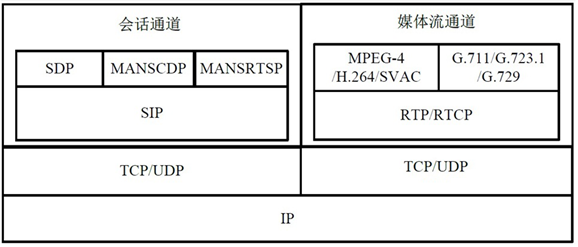 信令格式SIP协议SIP协议用于建立、修改和终止IP 网上的双方或多方多媒体会话，是一个基于文本的应用层控制协议，独立于底层传输协议。 系统的安全注册、实时视音频点播、历史视音频的回放等应用的信令控制采用 RFC3261（SIP）规定的REGISTER、INVITE 等请求和响应方法实现。历史视音频回放控制采用 SIP 扩展协议 RFC2976规定的INFO 方法实现。前端设备控制、信息查询、报警事件通知和分发等应用的会话控制采用 SIP扩展协议RFC3428规定的 MESSAGE方法实现。 系统内设备进行统一编码，具有全局唯一性，设备编码遵循国标GB/T 28181-2016附录D.1，为20位十进制数字字符。系统标准设备的SIP URI命名参照RFC3261的规定，须采用如下格式：sip[s]:username@domain:port。其中，用户名“username”的命名采用前述统一的20位编码；“domain”采用统一编码的前10位编码；“port”采用5060。SDP协议系统中SIP消息体中携带的SDP内容必须符合RFC2327（SDP）的相关要求，具备国标GB/T 28181-2016附录F所要求字段，另外，扩展SDP中rtpmap字段用于携带厂家信息。MANSCDP协议系统有关前端设备控制、报警信息、设备目录信息等控制命令采用MANSCDP协议（监控报警联网系统控制协议）描述，见国标GB/T 28181-2016附录 A。 MANSRTSP协议系统有关历史录像的回放控制命令采用MANSRTSP协议（监控报警联网系统实时流协议），实现对录像的正常播放、快/慢放、暂停、随机拖动等远程控制，见国标GB/T 28181-2016附录 B。媒体格式要求媒体流封装格式媒体流在IP 网络上传输时须支持 RTP协议，媒体流须采用PS格式封装，见国标GB/T 28181-2016附录 C。视频编解码格式系统中视频编码格式应采用H.264视频编码标准，不准添加编码标准规范格式之外的私有数据。视频解码应支持H.264。（1）基于H.264的视频编、解码技术要求 H. 264标准共有三种模式：Main、Main 10和Main Still Picture。Main模式支持8bit色深(即红绿蓝三色各有256个色度，共1670万色)，Main 10模式支持10bit色深。（2）基于H.264的视频编、解码技术要求 采用H.264标准的视频编码必须至少支持ITU-T Rec. H.264-2005视频标准的基本档次（Baseline Profile），级别（Level）至少支持到Level 3；视频解码所支持的档次和级别至少支持到H.264视频标准基本档次的Level 3，须扩展支持H.264主档次（Main Profile）中的隔行扫描和B帧工具，且相邻两P帧间的B帧个数不大于2。采用H.264标准编码的高清视频，视频尺寸应不低于1080P, 视频编解码必须至少支持ITU-T Rec. H.264-2005视频标准的基本档次（Baseline Profile），级别（Level）至少支持到Level 3.1。信令流程和协议接口基本要求系统中各级联网平台必须具备注册/注销、实时视音频点播、设备控制、网络设备信息查询、状态信息报送、设备视音频文件检索、历史视音频回放、历史视音频文件下载、校时等信令，具体的信令流程和协议接口规范见国标GB/T 28181-2016第9章。前端点位建设要求点位现状与建设模式本次计划将原有点位球机全部升级更换为双云台全结构化摄像机的共为200台，并在重点区域加装共计50台智能抓拍相机。前端功能要求视频监控前端应考虑实时视频流、存储流、图片流等实际接入需要，配备足够网络带宽。视频图像前端应实现对数据的全量采集，全量汇集和一端多用。前端摄像机技术要求应遵循《成都市公安局多维感知网建设技术导则》（V1.0）相关规定，具体如下：设备要求双云台球机设备为400万像素双云台全结构化摄像机；光学变倍【全景】≥4倍；【细节】≥25倍；支持最低照度彩色≤0.0005 Lx，黑白≤0.0001Lx；支持人脸人体结构化属性信息提取，支持人员布控功能；支持对运动人脸进行检测、跟踪、抓拍、评分、筛选，输出最优的人脸； 防护: IP66；工作温湿度: -40℃-70℃。智能抓拍相机设备为400万像素智能抓拍摄像机；通道1：彩色：≤0.0005 Lx  ；黑白：≤0.0001 Lx；通道2：彩色：≤0.0005 Lx；黑白：≤0.0001 Lx；支持对运动人脸进行检测、跟踪、抓拍、评分、筛选，输出最优的人脸抓图；支持Micro SD(即TF卡)，最大支持256G；防护: IP66；工作温湿度: -30 ℃~60 ℃。前端点位建设要求若前端点位需要进行点位迁移，需要提供以下内容：（1）杆体（含支臂、地笼、简易接地等）（2）箱体（含插线板、熔纤盘等）（3）避雷器（电源避雷器、网络信号避雷器）（4）摄像机（5）自动重合闸（6）设备取电（7）基础开挖（8）网络接入设备（9）网络传输带宽若前端点位未发生迁移，需要更换摄像机及部分配件。杆体选型选用立杆的杆体满足以下要求：（1）考虑扩展性，预留摄像机安装位。（2）杆体高度和支臂长度满足监控场景的要求。箱体选型选用专为高清监控点位设计的箱体，满足以下要求：（1）所有的电源、ONU、防雷器、自动重合闸等前端辅助设备都可安装在设备箱内。（2）具有防雨、防尘、防高温、防盗等功能。防雷接地前端设备安装于室外，易遭到雷电打击，前端设备的电源一般在现场就近取用，易受雷电波影响产生高压和浪涌电流，因此需采用电源防雷措施，摄像机立杆和前端机箱须接地，同时使用钢材，采用适当工艺做好密封、散热、防水和防锈等工作。环境选择单位单位场景主要指政府机关单位、银行、医院等重点单位。该类场景主要部署在人员通道、车辆通道及人车混行通道，对前往此类单位及在附近通过的人车进行监测。学校大学、中学、小学等各类教育机构出入口，人车混行场景。社区社区场景主要指城镇、乡村、小区等出入口。街面街面场景主要指人车隔离或非隔离状态的路截面中段以及人车混行的街道路口等。商业公共区域商业公共区域即商业步行街、CBD商圈等开方式人车混行场景。公园广场公园广场等开放式公共区域出入口等人车混行场景。传输网络建设要求本次建设点位所采集视频与图片数据均依托于视频专网进行数据传输。本次视频专网采用专线方式建设，全部采用光纤专线承载，确保与其他网络（含互联网、公安信息网）的隔离。应用技术本次天网项目综合考虑图像分辨率、传输稳定性、点位位置、建设投资成本以及前期建设模式等因素，采用PON接入方式。相对于传统LAN接入模式，以PON方式接入在带宽提升、网络故障发生率降低、网管功能、综合接入等方面，均有显著的提升。网络拓扑结构本次传输网络建设根据龙泉驿区已有构架，拟采用集中式组网方案，并要求汇聚层网络采用双路由冗余设计，以保证数据传输的稳定性与容灾性。所有后端存储和数据分发设备集中部署在后端通信机房。前端网络本次建设，为了保证后端视频预览的流畅性和结构化数据分析的实时性，前端网络带宽应不低于50M，同时增加10G汇聚带宽。监控中心网络监控中心必须按照实际视频图像传输与应用需求进行带宽提升。运维服务要求运维与服务针对该监控项目的特点以及项目的重要性，为了更好的完成技术支持和服务工作，成立针对该项目技术支持与服务队伍。服务需要实现的目标投标人应提供专业、快捷、优质的服务，保证设备可用率≥95%。售后服务本地化针对本项目的特点提供方便的、快速响应的本地化的服务。各分支机构有高、中级技术人员，可以对用户进行设备调试、网络和产品培训、排障等服务。技术支持服务内容和措施成立由软、硬件与系统集成工程师组成的技术支持及售后服务小组，为项目提供全程的售后技术支持与服务。本次项目售后服务的内容包括工程建设中网络系统所有的软硬件技术支持及服务。服务包含以下内容：（1）技术咨询服务（2）响应式服务（3）文档提供和更新服务（4）培训服务技术咨询服务所涉及的技术问题以及其他相关专业的IT技术问题提供咨询服务。服务方式提供2种方式的技术咨询服务：远程技术咨询服务：以邮件、电子文档、语音电话等多种方式远程解答客户提出的技术问题；现场技术咨询服务：为客户提供一般性现场技术咨询；服务内容电话支持服务，7×24小时客户技术支持和技术咨询电话，并安排专职客服代表接听视频监控的咨询电话。响应式服务保证所提供、使用产品、设备等均为正规厂家通过正规渠道销售的产品、设备。是原厂家生产、全新、未使用过（包括零部件）的产品、设备。符合国家相关行业标准。自项目竣工验收合格之日起在合同约定租赁期内及时响应解决故障，响应时间要求如故障响应时间，设备、系统一般性小故障在1小时候内响应，8小时内予以解决；重大故障，1小时内响应，安排人员 24 小时内赶到现场并排除故障使系统正常运行。文档提供和更新服务提供完整的软、硬件产品的文档。当产品升级后，提供更新后的文档。培训服务培训服务包括：系统日常操作培训系统日常维护培训典型故障排除培训系统安全培训随工现场培训系统日常操作培训培训目标能够熟练系统的使用方法和基本技术要求。培训内容系统的原理、功能及结构的讲解；系统各硬件的安装、调试、维护及故障判断，软件的安装、编制、调试、投运及维护；对系统工作流程和管理流程的介绍。培训目标能够完成基本的系统配置，性能管理，数据维护与保存。培训内容包括系统各硬件产品和软件正常使用时需要配置的参数和需要定期保存的数据的打包和存储方式等软硬件知识。典型故障排除培训培训目标系统常遇的典型故障的诊断与处理。培训内容包括系统常遇的典型故障的种类、表现形式、产生的原因、解决方法、恢复正常后的表现形式等软硬件知识。系统安全培训培训目标使系统管理人员掌握保证系统安全的知识。培训内容保证系统安全运行的各种权限分配、密码、操作人员可能引起安全隐患的预防知识等。天网点位升级改造租赁设备清单前端设备清单及技术参数要求后端设备清单及技术参数要求标注“▲”条款为重要性条款，未标注“▲”条款为一般性技术条款。★如所提供的设备属于中国强制产品CCC认证产品，成交后应提供CCC认证证书复印件（提供承诺函，格式自拟）。★所提供的防火墙、入侵检测系统、日志审计系统、远程安全评估系统（漏扫）的设备需通过国家信息安全产品认证，成交后应提供国家信息安全产品认证证书复印件（提供承诺函，格式自拟）。商务要求服务期限合同签订后3个月内成交供应商完成对原有200个点位设备进行升级改造，并对视频图像应用系统进行扩容升级，更换升级结束后经采购人最终验收合格之日起开始租赁200个天网点位设备,并开始计算租赁服务时间，预计租赁三年，合同一年一签。服务地点采购人指定地点。付款方法按月支付，每月支付当年合同总金额的1/12；每月结束后，采购人收到成交供应商开具的相应金额的发票后，并在次月的最后一天之前向成交供应商支付上月费用；采购人逾期支付采购资金将承担相应违约责任。验收方法严格按照政府采购相关法律法规以及《财政部关于进一步加强政府采购需求和履约验收管理的指导意见》（财库〔2016〕205号）的要求进行验收。  注：本章及合同草案条款，在磋商过程中，磋商小组在获得采购人代表确认的前提下，可以根据磋商情况实质性变动相关内容。磋商小组对磋商文件作出的实质性变动是磋商文件的有效组成部分，磋商小组会及时以书面形式通知所有参加磋商的供应商。本章标注“★”号的条款为本次磋商采购项目的实质性要求，供应商在磋商结束后应全部满足。响应文件格式一、本章所制响应文件格式，除格式中明确将该格式作为实质性要求的，一律不具有强制性。二、本章所制响应文件格式有关表格中的备注栏，由供应商根据自身情况作解释性说明，不作为必填项。三、本章所制响应文件格式中需要填写的相关内容事项，可能会与本采购项目无关，在不改变响应文件原义、不影响本项目采购需求的情况下，供应商可以不予填写，但应当注明。四、分公司参与磋商的，法定代表人为公司负责人。资格性响应文件格式关于供应商资格申明的函（格式）致：四川世科工程咨询有限公司关于我方对成都市公安局龙泉驿区分局200个天网点位升级改造租赁服务采购项目（项目编号：510112202200016） 的竞争性磋商，本签字人愿意参加磋商，并证明提交的下列文件和说明是准确的和真实的。供应商名称及概况：供应商名称：           地址：              成立日期或注册日期：           法定代表人姓名：           相关资格证明材料附后我方愿意提供贵公司可能另外要求的，与竞争性磋商有关的文件资料，并保证我方已提供和将要提供的文件资料是真实、准确的，并对此承担一切法律后果。供应商名称：                      （加盖单位公章）法定代表人或代理人：           （签字）日期：      年      月      日具有独立承担民事责任的能力证明材料健全的财务会计制度的证明材料供应商缴纳税收的证明材料供应商缴纳社会保障资金的证明材料承诺函四川世科工程咨询有限公司：我公司作为本次采购项目的供应商，根据磋商文件的要求，在此郑重承诺：我方       良好的商业信誉（填写：“具有”或“不具有”）。我方       履行合同所必需的设备和专业技术能力（填写：“具有”或“不具有”）。我方参加政府采购活动前三年内，在经营活动中      重大违法记录（填写：“没有”或者“有”）。在行贿犯罪信息查询期限内，我公司及我公司现任法定代表人、主要负责人          （填写：“没有”或者“有”）行贿犯罪记录。我方          （填写：“没有为”或者“为”）本次采购项目提供过整体设计、规范编制或者项目管理、监理、检测等服务；我方       （填写：“不存在”或者“存在”）单位负责人为同一人或者存在控股、管理关系的不同供应商，参加同一合同项下的政府采购活动的情形。我方       （填写：“具备”或者“不具备”）法律、行政法规规定的其他条件。我方非联合体磋商。我方对上述承诺的内容事项真实性负责。如经查实上述承诺的内容事项存在虚假，我方愿意接受以提供虚假材料谋取成交的法律责任。供应商名称：                      （加盖单位公章）法定代表人或代理人：           （签字）日期：      年      月      日说明：供应商应按照每条说明进行填写，未按要求填写的将不能认定其响应文件有效。供应商成立时间不足3年的，从成立之日起计算。供应商在参加采购活动前，被纳入法院、工商行政管理部门、税务部门、银行认定的失信名单且在有效期内，或者在前三年合同履约过程中及其他经营活动履约过程中未依法履约被有关行政部门处罚（处理）的，本项目不认定其具有良好的商业信誉。依法免税或不需要缴纳社会保障资金的供应商，应提供相关证明材料证明其依法可免税或不需要缴纳社会保障资金。重大违法记录是指供应商因违法经营受到刑事处罚或责令停产停业；吊销许可证或者执照；较大数额罚款；较大数额没收财产等行政处罚。重大违法记录中的较大数额罚款的具体金额标准是：认定为200万元以上的罚款，法律、行政法规以及国务院有关部门明确规定相关领域“较大数额罚款”标准高于200万元的，从其规定。关联情况说明根据相关法律法规规定，我方将如实列明与我方存在其直接控股、管理关系的相关人员及单位名单，承诺不以不同供应商身份参加本项目采购活动：关联情况表我方对上述承诺的内容事项真实性负责。如经查实上述承诺的内容事项存在虚假，我方愿意接受以提供虚假材料谋取成交的法律责任。供应商名称：                      （加盖单位公章）法定代表人或代理人：           （签字）日期：      年      月      日说明：供应商应根据自身实际情况据实进行填写，若提供虚假说明，将报告监管部门严肃追究其法律责任。《关联单位情况表》中：① 供应商委托的授权代表在其他单位任职，但任职单位未参与本次采购活动的，其磋商文件视为有效；②供应商实际控制人或者中高级管理人员在其他单位任职，但任职单位未参与本次采购活动的，其磋商文件视为有效；③供应商与其他单位存在关联关系，但其关联单位未参与本次采购活动的，其磋商文件视为有效。法定代表人身份证明书（格式）（法定代表人姓名）在（供应商名称）处任（职务名称）职务，是（供应商名称）的法定代表人。特此证明。供应商名称：                      （加盖单位公章）日期：      年      月      日说明：上述证明文件在资格性响应文件中附有法定代表人身份证复印件（身份证两面均应复印）或护照复印件（供应商的法定代表人为外籍人士的，则提供护照复印件）时才能生效。供应商为自然人无须提供身份证明书，仅提供身份证复印件或护照复印件。法定代表人授权委托书（格式）四川世科工程咨询有限公司：            （供应商名称）法定代表人  （法定代表人姓名）  授权委托   （代理人姓名）为我的代理人，参加贵单位组织的成都市公安局龙泉驿区分局200个天网点位升级改造租赁服务采购项目（项目编号：510112202200016）的竞争性磋商。代理人在本次竞争性磋商中所签署的一切文件和处理的一切有关事宜，我单位均予承认，所产生的法律后果均由我单位承担。代理人无转委托权，本授权书自    年    月    日签字生效，特此声明。法定代表人：                   （签字或盖法定代表人印章）代理人：                   （签字）供应商名称：                   （加盖单位公章）说明：1、上述证明文件在资格性响应文件中附有代理人身份证复印件（身份证两面均应复印）时才能生效。2、响应文件均由供应商法定代表人签字的,可不提供该附件的内容。技术、服务性响应文件格式报价书四川世科工程咨询有限公司：我方全面研究了“     ”（项目编号：  ）竞争性磋商文件，决定参加贵单位组织的本项目的磋商。我方授权       （姓名、职务）代表我方      （供应商名称）全权处理本项目磋商的有关事宜。我方已认真阅读并接受本项目磋商文件第2章的全部实质性要求，如对磋商文件有异议，已依法进行维权救济，不存在对磋商文件有异议的同时又参加磋商以求侥幸成交或者为实现其他非法目的的行为。我方将按报价表中的报价为采购人提供货物及服务；项目进度和质量严格按竞争性磋商文件的规定执行，否则将承担由此产生的一切责任；我方已详细审查了全部竞争性磋商文件，包括修改文件（如有）以及全部参考资料和有关附件。我们完全理解并同意放弃对这方面有不明及误解的权力；本响应文件有效期为从递交响应文件截止日期起90天内有效；国家或行业主管部门对供应商和采购产品的技术标准、质量标准和资格资质条件等有强制性规定的，我方承诺符合其要求；我方承诺完全响应磋商文件中关于知识产权的要求，保证在本项目使用的任何产品和服务（包括部分使用）时，不会产生因第三方提出侵犯其专利权、商标权或其它知识产权而引起的法律和经济纠纷，如因专利权、商标权或其它知识产权而引起法律和经济纠纷，由我单位承担所有相关责任。采购人享有本项目实施过程中产生的知识成果及知识产权。如我单位在项目实施过程中采用自有知识成果，我单位承诺提供开发接口和开发手册等技术文档，并提供无限期技术支持，采购人享有永久使用权（含采购人委托第三方在该项目后续开发的使用权）。如我单位在项目实施过程中采用非自有的知识产权，则在报价中已包括合法获取该知识产权的相关费用；我方同意提供采购人可能要求的与磋商有关的任何其他资料或数据；响应文件中提供的任何资料和技术、服务、商务等响应承诺情况都是真实的、有效的、合法的；若我方成交：我方承诺在收到成交通知书后，在规定的期限内与采购人签订合同；我方将严格履行采购合同规定的责任和义务；若本项目采购代理服务费需由供应商支付，我方将在领取成交通知书之前按照本磋商文件约定支付足额的采购代理服务费。供应商名称：                      （加盖单位公章）法定代表人或代理人：           （签字）日期：      年      月      日供应商基本情况表供应商名称：                      （加盖单位公章）法定代表人或代理人：           （签字）日期：      年      月      日说明：供应商根据自身情况如实填写，不涉及内容可填写“/”，不影响响应文件有效性。技术、商务应答表项目名称：成都市公安局龙泉驿区分局200个天网点位升级改造租赁服务采购项目项目编号：510112202200016 说明：按照磋商文件第3章要求的条款对应填写。若未在此表填写对应条款的，视为其响应文件（除★项外）接受磋商文件第3章的条款，其响应文件有效；加★条款为实质性审查内容，未填写或未按要求提供证明材料或未按要求另行提供承诺函的作无效磋商处理。供应商须据实填写，不得虚假响应。若发现虚假响应，将取消其成交资格，采购人有追索供应商由此给采购人造成的一切损失的权利。供应商名称：                      （加盖单位公章）法定代表人或代理人：           （签字）日期：      年      月      日实施方案报价表项目名称：成都市公安局龙泉驿区分局200个天网点位升级改造租赁服务采购项目项目编号：510112202200016供应商名称：                      （加盖单位公章）法定代表人或代理人：           （签字）日期：      年      月      日实施本项目的主要人员配置情况表项目名称：成都市公安局龙泉驿区分局200个天网点位升级改造租赁服务采购项目项目编号：510112202200016说明：供应商根据自身情况如实填写，不得虚假响应。若虚假响应，将取消其参与磋商或成交资格。若不涉及“执业或职业资格、职称”此项内容的可填写“/”，不影响响应文件有效性。不同供应商的响应文件载明的项目管理成员或联系人员为同一人的视为串通磋商。若供应商配备的项目负责人/授权代表及此表中所涉及的人员与其他供应商的响应文件中配备的人员一致，视为串通磋商，将报告监管部门严肃追究其法律责任。供应商名称：                      （加盖单位公章）法定代表人或代理人：           （签字）日期：      年      月      日类似业绩一览表项目名称：成都市公安局龙泉驿区分局200个天网点位升级改造租赁服务采购项目项目编号：510112202200016注：以上业绩仅限于供应商自己实施的，对于供应商不涉及的项目可不填写，如无业绩可不提供本页内容。供应商名称：                      （加盖单位公章）法定代表人或代理人：           （签字）日期：      年      月      日中小企业声明函本公司（联合体）郑重声明，根据《政府采购促进中小企业发展管理办法》（财库﹝2020﹞46 号）的规定，本公司（联合体）参加   （单位名称）的   （项目名称）采购活动，工程的施工单位全部为符合政策要求的中小企业（或者：服务全部由符合政策要求的中小企业承接）。相关企业（含联合体中的中小企业、签订分包意向协议的中小企业）的具体情况如下：1.          （标的名称） ，属于         （采购文件中明确的所属行业）；承建（承接）企业为         （企业名称），从业人员         人，营业收入为         万元，资产总额为         万元，属于         （中型企业、小型企业、微型企业）； 2.          （标的名称） ，属于         （采购文件中明确的所属行业）；承建（承接）企业为         （企业名称），从业人员         人，营业收入为         万元，资产总额为         万元，属于         （中型企业、小型企业、微型企业）； ……以上企业，不属于大企业的分支机构，不存在控股股东为大企业的情形，也不存在与大企业的负责人为同一人的情形。本企业对上述声明内容的真实性负责。如有虚假，将依法承担相应责任。 企业名称（盖章）： 日 期： 从业人员、营业收入、资产总额填报上一年度数据，无上一年度数据的新成立企业可不填报。说明： 供应商为监狱企业的，提供由省级以上监狱管理局、戒毒管理局（含新疆生产建设兵团）出具的供应商属于监狱企业的证明文件复印件。监狱企业视同小型、微型企业。如提供虚假中小企业声明函的，则采购人有权取消参加磋商、成交资格，有权终止合同，并报政府采购监管部门。本项目采购标的对应的中小企业划分标准所属行业为：其他未列明行业。[依据国务院批准的中小企业划分标准（工信部联企业〔2011〕300号）：从业人员300人以下的为中小微型企业。其中，从业人员100人及以上的为中型企业；从业人员10人及以上的为小型企业；从业人员10人以下的为微型企业。]残疾人福利性单位声明函残疾人福利性单位声明函本单位郑重声明，根据《财政部 民政部 中国残疾人联合会关于促进残疾人就业政府采购政策的通知》（财库〔2017〕141号）的规定，本单位参加         单位的         项目采购活动提供                  （请填写：本单位或XX单位）制造的货物，该单位为符合条件的残疾人福利性单位，不包括使用非残疾人福利性单位注册商标的货物。本单位对上述声明的真实性负责。如有虚假，将依法承担相应责任。供应商名称：            （加盖单位公章）日期：      年      月      日说明：非残疾人福利性单位不提供此声明函。成交供应商为残疾人福利性单位的，采购人或者其委托的采购代理机构应当随成交结果同时公告其《残疾人福利性单位声明函》，接受社会监督。供应商提供的《残疾人福利性单位声明函》与事实不符的，依照《中华人民共和国政府采购法》第七十七条第一款的规定追究法律责任。监狱企业证明材料加政府采购活动的监狱企业应当提供省级以上监狱管理局、戒毒管理局（含新疆生产建设兵团）出具的属于监狱企业的证明文件复印件加盖供应商公章。非监狱企业不提供。磋商供应商认为需要提供的文件和资料注：如供应商没有认为需要提供的文件和资料可不提供。最后报价（格式）项目名称：成都市公安局龙泉驿区分局200个天网点位升级改造租赁服务采购项目项目编号：510112202200016供应商名称：                      法定代表人或代理人：           （签字）日期：      年      月      日说明：供应商可不在响应文件中填写并提供此表。此表为磋商结束后，由供应商按磋商小组的要求在最后报价环节以附件形式在系统中提交。采购合同（草案）（仅供参考，特别提醒：采购合同的签订不得偏离竞争性磋商文件要约及磋商文件承诺的实质性内容）项目名称：                          甲方合同编号：                                    甲方（采购人）：                                  乙方（供应商）：                                  根据《中华人民共和国政府采购法》、《中华人民共和国民法典》及《采购文件》、乙方的《响应文件》及《成交通知书》，甲、乙双方同意签订本合同。详细技术说明及其他有关合同项目的特定信息由合同附件予以说明，合同附件及本项目的采购文件、响应文件、《成交通知书》等均为本合同不可分割的部分。双方同意共同遵守如下条款：第一条   合同文件 下列与本次采购活动有关的文件及附件是本合同不可分割的组成部分，与本合同具有同等法律效力，这些文件包括但不限于： 1.采购文件 2.响应文件 3.乙方在响应时的书面承诺 4.成交通知书 5.合同补充条款或说明 6.保密协议或条款 7.相关附件第二条   合同期限委托服务期间自______年______月至______年______月止。第三条  服务内容与服务标准采购文件要求、响应文件响应的服务内容（合同签订时明确）第四条   合同金额及支付方式4.1  合同金额为：人民币 （大写）_________________元（￥_______________元）。本合同执行期间合同金额不变，甲方无须另向乙方支付本合同规定之外的其他任何费用。合同单价金额明细表：4.2  支付方式第五条   知识产权及承诺5.1  乙方保证所提供的服务或其任何一部分均不会侵犯任何第三方的专利权、商标权、著作权或其他合法权益，否则视为乙方违约，由此产生的一切损失由乙方承担。5.2  经甲乙双方协商一致，本项目产生的知识产权归    拥有。第六条   甲方的权利与义务6.1  甲方有权对合同规定范围内乙方的服务进行督促，并要求乙方进行符合服务质量标准的修改。6.2  负责监督乙方服务的实施及执行情况。6.3  根据本合同规定，按时向乙方支付应付服务费用。6.4  国家法律、法规所规定由甲方承担的其它责任。第七条   乙方的权利与义务7.1  对委托服务范围内的项目有管理权及服务义务。按照服务内容和质量标准按时保质完成服务。7.2  根据本合同规定向甲方收取服务费用，并有权在项目管理范围内管理及合理使用。7.3  及时向甲方通告项目服务范围内有关服务的重大事项。7.4  国家法律、法规所规定由乙方承担的其它责任。第八条   违约责任8.1  甲乙双方必须遵守本合同并执行合同中的各项规定，保证本合同的合法正常履行。8.2  如因乙方工作人员在履行职务过程中的疏忽、失职、过错等故意或者过失原因给甲方造成损失或侵害，包括但不限于甲方本身的财产损失、由此而导致的甲方对任何第三方的法律责任等，乙方对此均应承担全部的赔偿责任。8.3  乙方提供的服务不符合采购文件、报价文件或本合同规定的，每项违约乙方须向甲方支付本合同总价    %的违约金。8.4  乙方未能按本合同规定时间提供服务，从逾期之日起每日按本合同总价    ‰的数额向甲方支付违约金；逾期半个月以上的，甲方有权解除合同，由此造成的甲方经济损失由乙方承担。8.5  甲方无正当理由拒收接受服务，到期拒付服务款项的，甲方向乙方偿付本合同总的     %的违约金。甲方人逾期付款，则每日按本合同总价的  ‰向乙方偿付违约金。第九条   不可抗力任何一方由于不可抗力原因不能履行合同时，应在不可抗力事件结束后1日内向对方通报，以减轻可能给对方造成的损失，在取得有关机构的不可抗力证明或双方谅解确认后，允许延期履行或修订合同，并根据情况可部分或全部免于承担违约责任。第十条   争议的解决在执行本合同中发生的或与本合同有关的争端，双方应通过友好协商解决，经协商在不能达成协议时，应选择以下第      种解决方式：1. 向成都仲裁委员会提起仲裁；2. 向甲方所在地有管辖权的法院提起诉讼。在法院审理和仲裁期间，除有争议部分外，本合同其他部分可以履行的仍应按合同条款继续履行。第十一条   其他11.1  合同经双方法定代表人/单位负责人或授权委托代理人签字并加盖单位公章后生效。合同一经生效，双方应诚信履行合同，除双方协商一致解除合同外，一方不得无理由解除合同。11.2  合同执行中涉及采购资金和采购内容修改或补充的，在符合《政府采购法》第49条的前提下，须经政府采购监管部门审批，签订书面补充协议后须报政府采购监督管理部门备案，方可作为主合同不可分割的一部分。11.3  本合同一式   份，自双方签章之日起起效。甲方  份，乙方  份，同级财政部门备案   份，具有同等法律效力。甲  方：                                 乙  方：法定代表人（授权代表）：                  法定代表人（授权代表）：地    址：                               地    址：开户银行：                               开户银行：账    号：                               账    号：电    话：                               电    话：传    真：                               传    真：签约日期：     年  月   日     附件1：政府采购云平台使用介绍1.输入网址：https://www.zcygov.cn2.选择与项目对应的行政区域如：四川省-成都市-成都市本级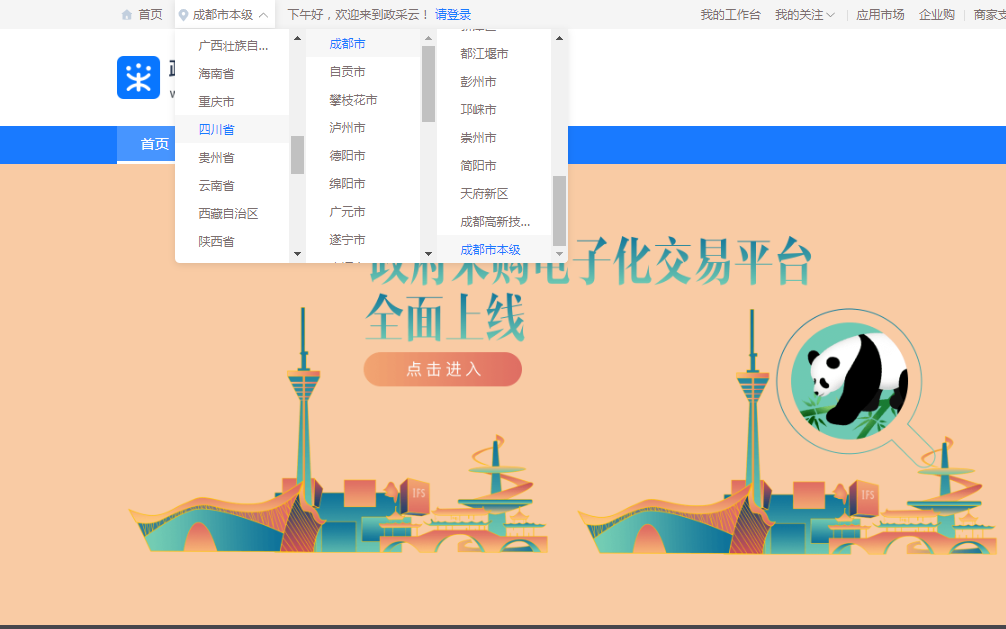 点击操作指南-供应商4.进入政采云供应商学习专题页面（https://edu.zcygov.cn/luban/xxzt-chengdu-gys?utm=a0017.b1347.cl50.5.0917bc90b7bb11eb807c353645758db6）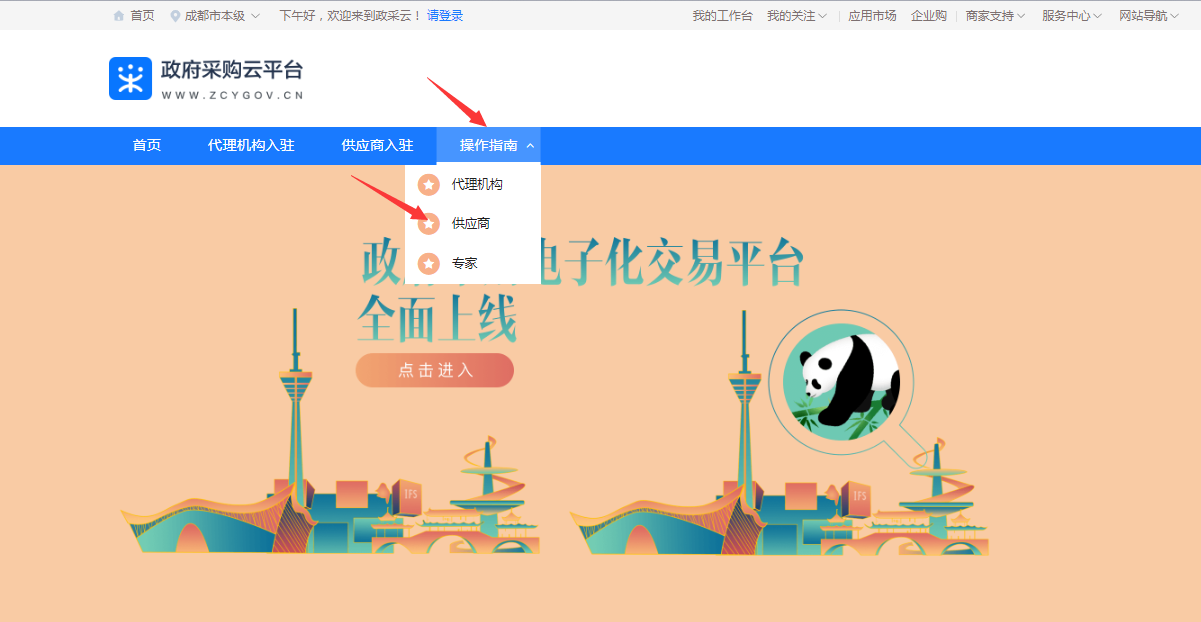 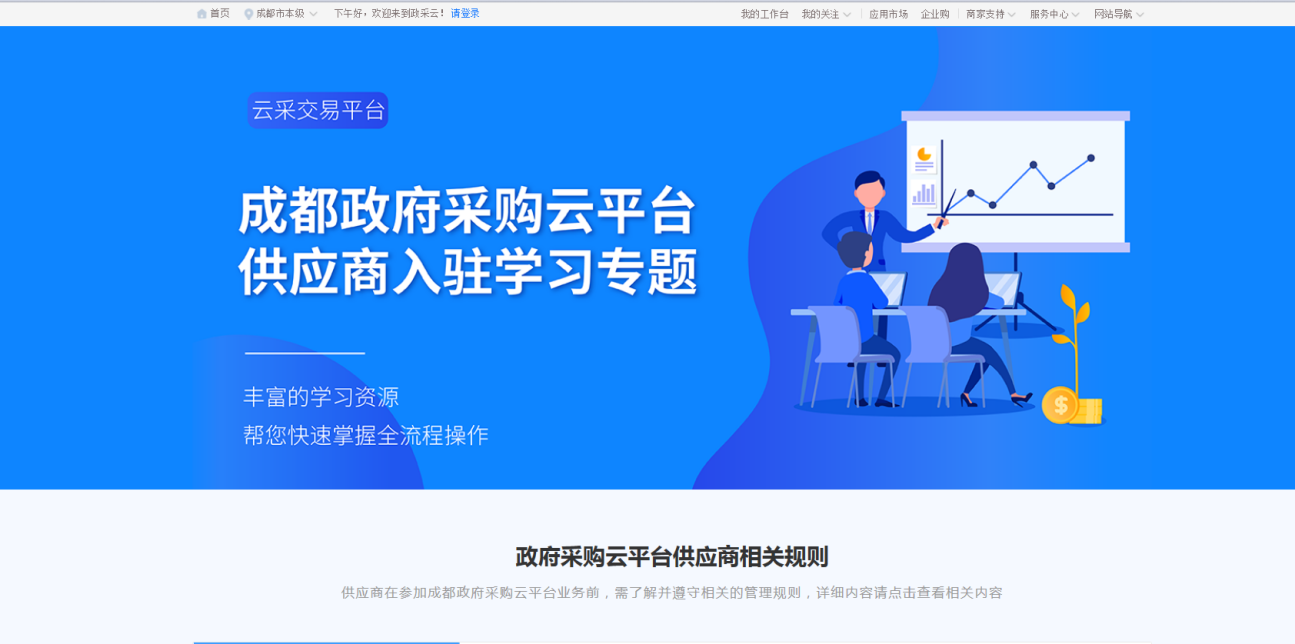 5.供应商资讯服务渠道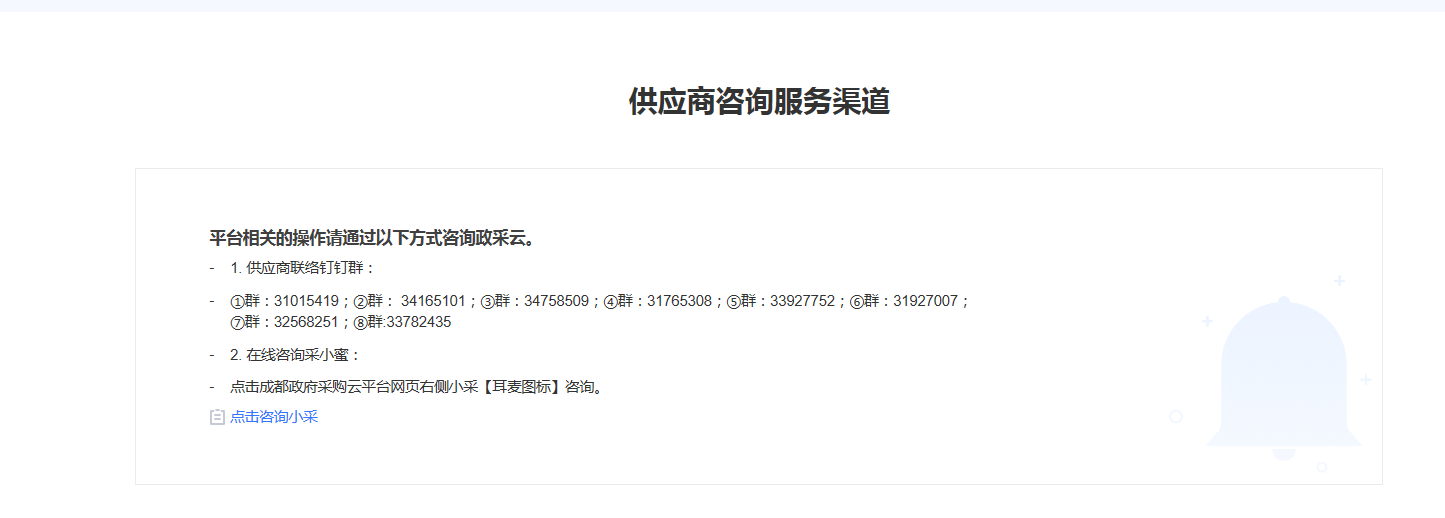 6.入驻政府采购云平台（注册）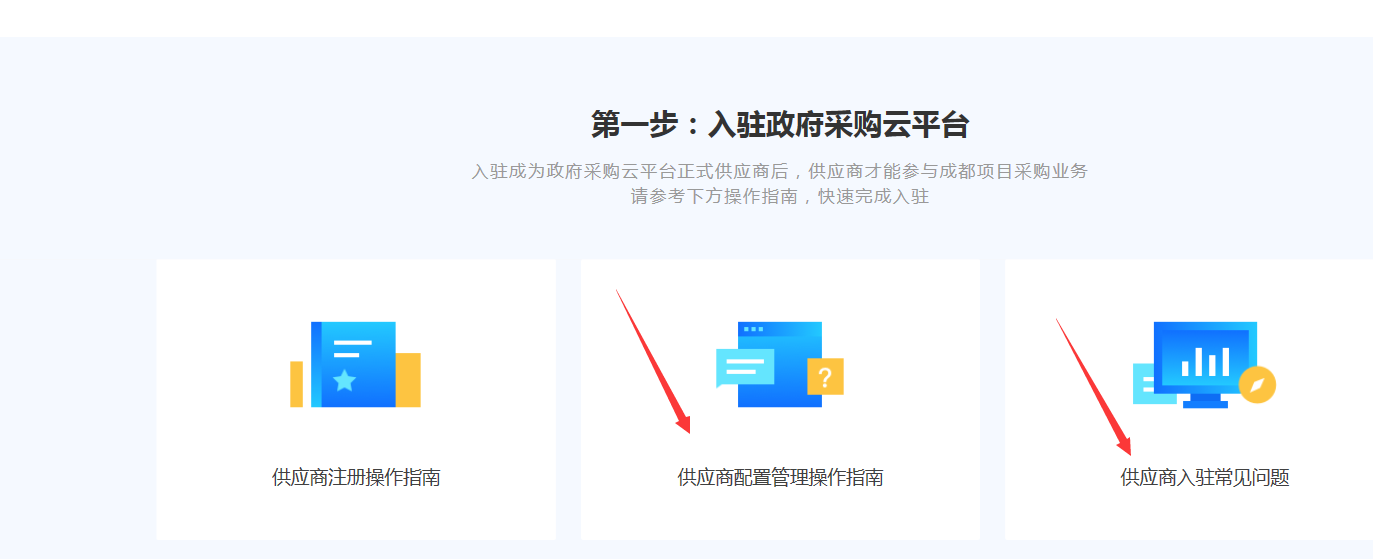 7.下载《供应商政府采购项目电子交易操作指南》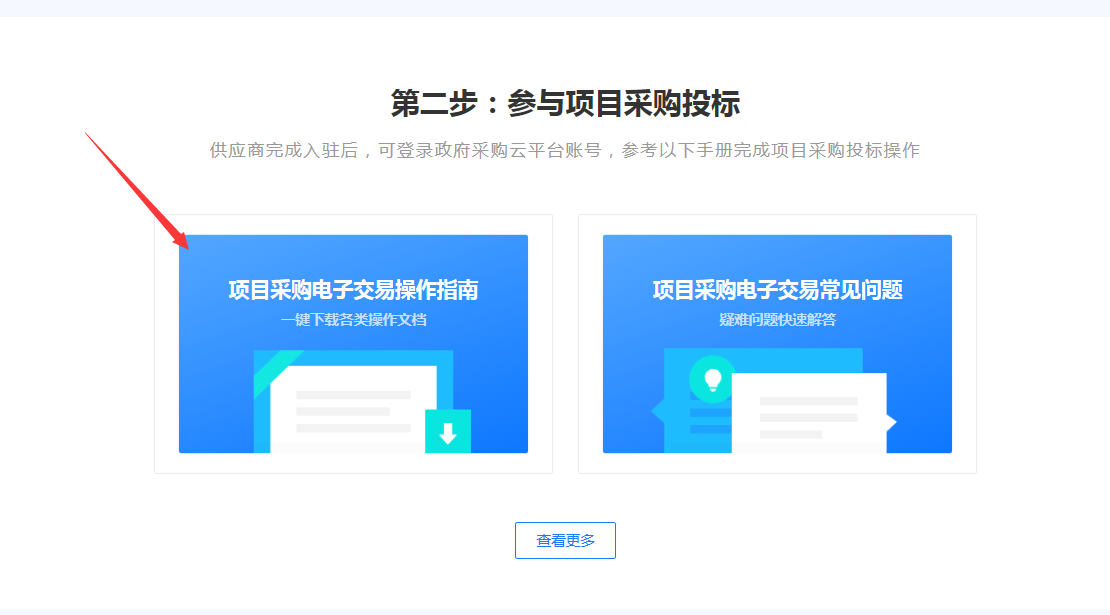 附件2：质疑函范本质疑函范本一、质疑供应商基本信息质疑供应商：                                        地址：                          邮编：                                                   联系人：                      联系电话：                              授权代表：                                          联系电话：                                            地址：                         邮编：                                                二、质疑项目基本情况质疑项目的名称：                                      质疑项目的编号：               包号：                 采购人名称：                                         采购文件获取日期：                                           三、质疑事项具体内容质疑事项1：                                         事实依据：                                          法律依据：                                          质疑事项2……四、与质疑事项相关的质疑请求请求：                                               签字(签章)：                   公章：                      日期：    质疑函制作说明：1.供应商提出质疑时，应提交质疑函和必要的证明材料。2.质疑供应商若委托代理人进行质疑的，质疑函应按要求列明“授权代表”的有关内容，并在附件中提交由质疑供应商签署的授权委托书。授权委托书应载明代理人的姓名或者名称、代理事项、具体权限、期限和相关事项。3.质疑供应商若对项目的某一分包进行质疑，质疑函中应列明具体分包号。4.质疑函的质疑事项应具体、明确，并有必要的事实依据和法律依据。5.质疑函的质疑请求应与质疑事项相关。6.质疑供应商为自然人的，质疑函应由本人签字；质疑供应商为法人或者其他组织的，质疑函应由法定代表人、主要负责人，或者其授权代表签字或者盖章，并加盖公章。附件3：投诉书范本投诉书范本一、投诉相关主体基本情况投诉人：                                               地     址：                             邮编：            法定代表人/主要负责人：                                     联系电话：                                             授权代表：             联系电话：                  地     址：                             邮编：                             被投诉人1：                                             地     址：                             邮编：           联系人：               联系电话：                       被投诉人2……相关供应商：                                               地     址：                             邮编：           联系人：               联系电话：                            二、投诉项目基本情况采购项目名称：                                        采购项目编号：                 包号：              采购人名称：                                             代理机构名称：                                         采购文件公告:是/否 公告期限：                                 采购结果公告:是/否 公告期限：                        三、质疑基本情况投诉人于   年   月  日,向                   提出质疑，质疑事项为：                                采购人/代理机构于   年   月   日,就质疑事项作出了答复/没有在法定期限内作出答复。四、投诉事项具体内容投诉事项 1：                                       事实依据：                                         法律依据：                                          投诉事项2……五、与投诉事项相关的投诉请求请求：                                               签字(签章)：                   公章：                      日期：    投诉书制作说明：1.投诉人提起投诉时，应当提交投诉书和必要的证明材料，并按照被投诉人和与投诉事项有关的供应商数量提供投诉书副本。2.投诉人若委托代理人进行投诉的，投诉书应按照要求列明“授权代表”的有关内容，并在附件中提交由投诉人签署的授权委托书。授权委托书应当载明代理人的姓名或者名称、代理事项、具体权限、期限和相关事项。3.投诉人若对项目的某一分包进行投诉，投诉书应列明具体分包号。4.投诉书应简要列明质疑事项，质疑函、质疑答复等作为附件材料提供。5.投诉书的投诉事项应具体、明确，并有必要的事实依据和法律依据。6.投诉书的投诉请求应与投诉事项相关。7.投诉人为自然人的，投诉书应当由本人签字；投诉人为法人或者其他组织的，投诉书应当由法定代表人、主要负责人，或者其授权代表签字或者盖章，并加盖公章。四川省内开展“政采贷”业务的银行名单（部分）四川省内开展“政采贷”业务的银行名单（部分）中国建设银行四川省分行渤海银行成都分行中国工商银行四川省分行雅安农村商业银行中国农业银行四川省分行雅安市商业银行中国银行四川省分行眉山农村商业银行交通银行四川省分行乐山市商业银行中国邮储银行四川省分行乐山嘉州民富村镇银行华夏银行成都分行绵阳市商业银行民生银行成都分行四川省农村信用社联合社四川天府银行平安银行股份有限公司成都分行兴业银行成都分行上海浦东发展银行股份有限公司成都分行成都银行雅安雨城惠民村镇银行有限责任公司成都农村商业银行自贡银行股份有限公司上海银行成都分行宜宾市商业银行股份有限公司成都市政府采购信用融资银行联系方式一览表成都市政府采购信用融资银行联系方式一览表成都市政府采购信用融资银行联系方式一览表银行名称联系部门联系电话成都银行中小企业部028-86627320 028-87793283中国建设银行成都第六支行小企业部028-84521961交通银行四川省分行普惠金融事业部028-86525254中国农业银行成都天府新区分行公司业务部028-63168277四川天府银行成都分行普惠金融事业部028-65193380浦发银行成都分行普惠金融部028-69598953上海银行成都分行公司业务部028-86029074成都农村商业银行公司金融部028-85599425中国民生银行成都分行公司业务部028-85102180中国工商银行成都分行普惠部028-86615126中国邮政储蓄银行成都分行小企业金融部028-65008905中国银行四川省分行普惠金融事业部028-86402100招商银行成都分行小企业金融部028-87086226广发银行成都分行东大街支部028-83318935重庆银行成都分行小微企业银行部028-85341647渤海银行成都分行普惠金融事业部028-86772083序号条款名称说明和要求采购预算（实质性要求）本项目采购预算：288万元/年，供应商报价超过采购预算作无效磋商处理。最高限价（实质性要求）本项目最高限价288万元/年，供应商报价高于最高限价的，其响应文件将按无效响应文件处理。 低于成本价不正当竞争预防措施（实质性要求）在评审过程中，磋商小组认为供应商最后报价明显低于其他通过符合性审查供应商的最后报价，有可能影响产品质量或者不能诚信履约的，磋商小组应当要求其在合理的时间内提供书面说明，必要时提交相关证明材料。供应商提交的书面说明、相关证明材料（如涉及），应当加盖供应商（法定名称）电子签章，在磋商小组要求的时间内通过政府采购云平台进行提交，否则无效。如因断电、断网、系统故障或其他不可抗力等因素，导致系统无法使用的，由供应商按磋商小组的要求进行澄清或者说明。供应商不能证明其报价合理性的，磋商小组应当将其响应文件作为无效处理。失信企业惩戒措施严格按照《四川省公共资源交易领域严重失信联合惩戒实施办法》（川发改信用规〔2019〕405号）、《关于对政府采购领域严重违法失信主体开展联合惩戒的合作备案录》（发改财金〔2018〕1614号）等相关文件的规定执行。中小企业扶持政策本项目非专门面向中小企业采购。根据《政府采购促进中小企业发展管理办法》（财库〔2020〕46号）的规定：服务由中小企业承接，即提供服务的人员为中小企业依照《中华人民共和国民法典》订立劳动合同的从业人员，享受本办法规定的中小企业扶持政策（残疾人福利性单位、监狱企业视同小微企业），对小微企业报价给予10%的扣除，用扣除后的价格参加评审。参加政府采购活动的中小企业应当提供《中小企业声明函》原件；符合条件的残疾人福利性单位在参加政府采购活动时，应当提供《残疾人福利性单位声明函》原件；监狱企业参加政府采购活动时，应当提供由省级以上监狱管理局、戒毒管理局（含新疆生产建设兵团）出具的属于监狱企业的证明文件复印件。以上三类证明材料均未提供的，响应文件将作无效处理。监狱企业、残疾人福利性单位视同小型、微型企业。符合中小企业划分标准的个体工商户，在政府采购活动中视同中小企业。采购项目需要落实的政府采购政策鼓励节能政策：《国务院办公厅关于建立政府强制采购节能产品制度的通知》（国办发〔2007〕51号）、关于调整优化节能产品、环境标志产品政府采购执行机制的通知（财库〔2019〕9号）；采购人拟采购的产品属于品目清单范围的，采购人及其委托的采购代理机构应当依据国家确定的认证机构出具的、处于有效期之内的节能产品、环境标志产品认证证书，对获得证书的产品实施政府优先采购或强制采购。鼓励环保政策：《财政部、国家环保总局关于环境标志产品政府采购实施的意见》（财库〔2006〕90号）、关于调整优化节能产品、环境标志产品政府采购执行机制的通知（财库〔2019〕9号）；采购人拟采购的产品属于品目清单范围的，采购人及其委托的采购代理机构应当依据国家确定的认证机构出具的、处于有效期之内的节能产品、环境标志产品认证证书，对获得证书的产品实施政 府优先采购或强制采购。无线局域网产品政府采购政策：本项目采购的产品属于中国政府采购网公布的《无线局域网认证产品政府采购清单》的，按照本项目评分标准的规则进行加分。扶持中小企业政策：按照《政府采购促进中小企业发展管理办法》（财库〔2020〕46 号）规定执行。支持监狱企业政策：按照《财政部、司法部关于政府采购支持监狱企业发展有关问题的通知》（财库〔2014〕68号）规定执行。促进残疾人就业政府采购政策：按照《民政部、财政部、中国残疾人联合会关于促进残疾人就业政府采购政策的通知》（财库〔2017〕141号）规定执行。扶持不发达地区或少数民族地区政府采购政策：得分和报价相同且满足磋商文件全部实质性要求，评审委员会优先推荐企业注册地在不发达地区或少数民族地区的供应商。推进四川省政府采购供应商信用融资：根据《四川省财政厅关于推进四川省政府采购供应商信用融资工作的通知》（川财采〔2018〕123号）、《成都市中小企业政府采购信用融资暂行办法》、《成都市级支持中小企业政府采购信用融资实施方案》，有融资需求的供应商可根据中国四川省政府采购网公示的银行及其“政采贷”产品，自行选择符合自身情况的“政采贷”银行及其产品，凭成交（成交）通知书向银行提出贷款意向申请。银行应及时按照有关规定完成对供应商的信用审查以及开设账户等相关工作。运用政府采购政策支持脱贫攻坚：为贯彻《国务院办公厅关于深入开展消费扶贫助力打赢脱贫攻坚战的指导意见》（国办发〔2018〕129号）要求,根据《财政部 国务院扶贫办关于运用政府采购政策支持脱贫攻坚的通知》（财库〔2019〕27号）、《财政部 国务院扶贫办中华全国供销合作总社关于印发<政府采购贫困地区农副产品实施方案>的通知》（财库〔2019〕41号）及《四川省人民政府办公厅关于深入开展消费扶贫助力打赢脱贫攻坚战的实施意见》（川办发〔2019〕45号）有关规定，进一步运用好政府采购政策，鼓励采用优先采购、预留采购份额方式采购贫困地区农副产品，鼓励动员各级预算单位等购买贫困地区农副产品，实施精准消费扶贫，带动建档立卡贫困户增收，助力打赢脱贫攻坚战。国家规定的强制、优先采购政策体现本项目采购需求中涉及国家规定的强制采购范围内产品的，所投产品均应符合国家相关要求。进口产品本项目不适用。国家关于政府采购进口产品的规定：在没有注明“允许进口产品参与投标”的情况下，只有国产产品（其中可以含进口部件，见以下释义）才可成交，只有技术需求成交明为“允许进口产品参与投标”，才允许进口产品投标，但不排斥满足条件国产产品投标和成交。国产产品定义：在中华人民共和国关境内生产的产品。根据《中华人民共和国海关法》（以下简称海关法）的规定，我国现行关境是指适用海关法的中华人民共和国行政管辖区域，不包括香港、澳门台湾金马等单独关境地区。保税区、出口加工区、保税港区、综合保税区等区域，为海关特殊监管区域，这些区域仅在关税待遇及贸易管制方面实施不同于我国关境内其他地区的特殊政策，但仍属于中华人民共和国关境内区域，由海关按照海关法实施监管。因此，凡在海关特殊监管区域内企业生产或加工（包括从境外进口料件）销往境内其他地区的产品，不作为政府采购项下进口产品。对从境外进入海关特殊监管区域，再经办理报关手续后从海关特殊监管区进入境内其他地区的产品，应当认定为进口产品。磋商保证金（实质性要求）本项目无磋商保证金。履约保证金本项目无履约保证金。采购文件咨询联系人：高老师。       联系电话：028-61032618开标、评审工作咨询联系人：高老师。       联系电话：028-61032618磋商开启活动程序响应文件解密：供应商登录政府采购云平台，点击“项目采购—开标评标”模块，找到对应项目，进入“开标大厅”，等待开启解密后，供应商应在系统提示的解密开始时间后60分钟内，使用对响应文件进行加密的CA证书在线完成对供应商提交至政府采购云平台的响应文件的解密。除因断电、断网、系统故障或其他不可抗力等因素，导致系统无法使用外，供应商在规定的解密时间内，未成功解密的响应文件将视为无效响应文件。供应商电脑终端等硬件设备和软件系统配置：供应商电脑终端等硬件设备和软件系统配置应符合开标大厅供应商电脑终端配置要求并运行正常，供应商承担因未尽职责产生的不利后果。响应文件的解密详见《成都市全流程电子化采购系统操作指南——供应商版》。成交通知书领取成交公告在四川政府采购网上公告后，成交供应商凭有效身份证明证件到四川世科工程咨询有限公司领取成交通知书。询问根据委托代理协议约定，供应商询问由采购代理机构负责答复。联系人、联系电话、联系地址：详见第一章竞争性磋商邀请中的采购代理机构联系方式。质疑根据委托代理协议约定：对于采购文件、采购过程、采购结果的质疑由采购代理机构负责答复。联 系 人、联系电话、联系地址：详见第一章竞争性磋商邀请中的采购代理机构联系方式。注：根据《政府采购质疑和投诉办法》（财政部令第94号）等规定，供应商质疑不得超出磋商文件、采购过程、采购结果的范围，供应商应在法定质疑期内一次性提出针对同一采购程序环节的质疑。投诉投诉受理单位：本项目同级财政部门，即成都市龙泉驿区财政局。联系电话：028-84636986。联系地址：成都市龙泉驿区中街117号。注：投诉事项不得超出已质疑事项的范围。政府采购合同公告备案政府采购合同签订之日起2个工作日内，政府采购合同将在四川政府采购网公告；政府采购合同签订之日起7个工作日内，政府采购合同将向采购项目同级财政部门备案。违规签订政府采购合同将依法追究法律责任。声明承诺提醒供应商响应文件中提供的各种声明和承诺应当真实有效，无效声明和承诺、虚假声明和承诺将由供应商自己承担由此带来的任何不利后果，虚假声明和承诺还将报告监管部门追究法律责任。代理服务费参照《国家计委关于印发〈招标代理服务费收费标准管理暂行办法〉的通知》（计价格[2002]1980号）标准收取，由成交供应商领取成交通知书前支付。可采取现金支付或银行转账。银行转账相关信息如下：开户单位：四川世科工程咨询有限公司开户银行：中国建设银行股份有限公司双流分行银行账号：5100 1527 9080 5152 8329转账事由： 510112202200016项目成交服务费温馨提示供应商需准备全流程所必需的硬件设备包括电脑（版本 win7 64位及以上）、麦克风、摄像头、CA证书等。建议使用同一台电脑完成投标、评标相关事宜，推荐安装chrome浏览器，且解密CA必须和加密CA为同一把。政府采购云平台供应商注册地址：https://middle.zcygov.cn/v-settle-front/registry?settleCategory=1&entranceType=119&utm=a0017.b1347.cl50.3.c0de9400b91b11eb870ad7da87d69c97审查内容审查内容审查内容通过条件（一）资格要求具有独立承担民事责任的能力具有独立承担民事责任的能力供应商为企业法人：提供“统一社会信用代码营业执照”；供应商为事业法人：提供“统一社会信用代码法人登记证书”；供应商为其他组织：提供“对应主管部门颁发的准许执业证明文件”或“统一社会信用代码的社会团体法人登记证书”或“统一社会信用代码的民办非企业单位登记证书”或“统一社会信用代码的基金会法人登记证书”；供应商为个体工商户：提供“统一社会信用代码营业执照”；供应商为自然人：提供“身份证明材料”。（6）若为银行、保险、石油石化、电力、电信等有行业特殊情况的，分公司参与磋商需提供总公司的授权函或授权链。以上资料供应商提供复印件即可。（一）资格要求具有良好的商业信誉具有良好的商业信誉按第四章的格式及要求提供承诺函原件。（一）资格要求具有履行合同所必须的设备和专业技术能力具有履行合同所必须的设备和专业技术能力按第四章的格式及要求提供承诺函原件。（一）资格要求参加政府采购活动前三年内，在经营活动中没有重大违法记录参加政府采购活动前三年内，在经营活动中没有重大违法记录按第四章的格式及要求提供承诺函原件。（一）资格要求在行贿犯罪信息查询期限内，供应商及其现任法定代表人、主要负责人没有行贿犯罪记录在行贿犯罪信息查询期限内，供应商及其现任法定代表人、主要负责人没有行贿犯罪记录按第四章的格式及要求提供承诺函原件。（一）资格要求单位负责人为同一人或者存在控股、管理关系的不同供应商，不得参加同一合同项下的政府采购活动单位负责人为同一人或者存在控股、管理关系的不同供应商，不得参加同一合同项下的政府采购活动按第四章的格式及要求提供承诺函原件。（一）资格要求供应商未对本次采购项目提供过整体设计、规范编制或者项目管理、监理、检测等服务供应商未对本次采购项目提供过整体设计、规范编制或者项目管理、监理、检测等服务按第四章的格式及要求提供承诺函原件。（一）资格要求非联合体磋商非联合体磋商按第四章的格式及要求提供承诺函原件。（一）资格要求法律、行政法规规定的其他条件法律、行政法规规定的其他条件按第四章的格式及要求提供承诺函原件。（一）资格要求供应商不得为列入失信被执行人名单、重大税收违法案件当事人名单、政府采购严重违法失信行为记录名单中的供应商供应商不得为列入失信被执行人名单、重大税收违法案件当事人名单、政府采购严重违法失信行为记录名单中的供应商资格审查小组在“信用中国”和“中国政府采购网”网站的查询：供应商是否被列入失信被执行人；是否有重大税收违法案件；是否有政府采购严重违法失信行为。（供应商有以上情况之一的资格审查不予通过。若因供应商为事业单位、团体组织、自然人等原因，未查询到相关信息的，视为未被列入失信记录。信用信息查询截止时点：同磋商截止日。信用记录查询结果网页截图保存。）（一）资格要求有依法缴纳税收和社会保障资金的良好记录（1）缴纳社会保障资金的证明材料供应商缴纳2021年以来任意时段的缴纳税收的银行电子回单或税务部门出具的纳税证明或完税证明的复印件或承诺函原件。（一）资格要求有依法缴纳税收和社会保障资金的良好记录（2）缴纳税收的证明材料供应商缴纳2021年以来任意时段的缴纳社保的银行电子回单或社保部门出具的社保缴纳证明材料复印件或承诺函原件。（一）资格要求健全的财务会计制度的证明材料健全的财务会计制度的证明材料供应商根据自身情况提供以下任意一种证明材料：2019年度或2020年度经审计的财务报告复印件（包含审计报告和审计报告中所涉及的财务报表和报表附注）；2019年度或2020年度供应商内部的财务报表复印件（至少包含资产负债表）；截至响应文件递交截止日一年内银行出具的资信证明（复印件）；供应商注册时间截至响应文件递交截止日不足一年的，可提供公司章程（复印件）；事业单位可提供单位内部财务会计制度。（一）资格要求法定代表人身份证明书法定代表人身份证明书法定代表人身份证明书原件（自然人参加磋商的不须提供身份证明书）及身份证复印件或护照复印件【注：（1）法定代表人身份证明书符合磋商文件要求；（2）法定代表人身份证复印件（身份证两面均应复印，在有效期内）或护照复印件（法定代表人为外籍人士的，按此提供）；（3）供应商为非法人单位的，上述“法定代表人”指供应商的主要负责人；（4）供应商为自然人的仅提供本人身份证复印件】。（一）资格要求法定代表人授权委托书法定代表人授权委托书法定代表人授权书原件及身份证复印件【注：（1）代理人身份证复印件（身份证两面均应复印，在有效期内）；（2）如响应文件均由供应商法定代表人签字的或供应商为自然人的，则可不提供法定代表人授权书及身份证。（3）供应商为非法人单位的，上述“法定代表人”指供应商的主要负责人】。（二）特定资格要求无无无（三）其他要求响应文件解密情况响应文件解密情况除因断电、断网、系统故障或其他不可抗力等因素，导致系统无法使用外，响应文件已成功解密。（说明：根据响应文件是否解密判断。）（三）其他要求资格性响应文件签字盖章情况资格性响应文件签字盖章情况均按磋商文件要求签章。（说明：根据供应商上传的资格性响应文件签字盖章情况判断。）序号评分因素权重分值评分标准备注1报价（15％）15分 满足磋商文件要求且最后报价最低的供应商的价格为磋商基准价，其价格分为满分。其他供应商的价格分统一按照下列公式计算：磋商报价得分=（磋商基准价/最后磋商报价）×价格权值×100。对小型和微型企业（监狱企业和残疾人企业视同小微企业）产品的价格给予10%的扣除，用扣除后的价格参与评审。2商务、服务及其他要求42分供应商完全满足竞争性磋商文件要求的，得42分；其他则按以下原则计分：1、每有一个“▲”项（共11项）不满足要求的扣1分，本项共计11分，扣完为止；2、完全满足一般性技术参数条款得31分，不满足要求的，按以下原则扣分：（供应商不满足一般性技术参数条款的数量÷一般性技术参数条款的总数量）×31分。3项目实施方案（20％）20分根据供应针对本项目提供的项目实施方案（内容包括但不限于：①技术保障措施、②进度保障措施、③质量保障措施、④安全保障措施、⑤现场资料管理措施等）进行综合评分。方案内容齐全且满足磋商文件要求得20分；以上方面中每有一项存在缺失的扣4分；每有一项存在缺陷（缺陷为内容与实际情况不符或存在偏差或过于简略或存在无关的内容或内容不要求)的扣2分，扣完为止。4售后服务（10％）10分1、根据供应商针对本项目提供的售后服务方案（内容包括但不限于：①备品备件、②售后人员配备 、③售后服务响应时间、④应急措施等）进行综合评分。方案内容齐全且满足磋商文件要求得8分；以上方面中每有一项存在缺失的扣2分；每有一项存在缺陷（缺陷为方案内容与实际情况不符或存在偏差或过于简略或存在无关的内容或分析内容不完全不满足要求)的扣1分，扣完为止。2、供应商提供或承诺“中标后提供所投视频存储主机制造厂商针对本项目的售后服务承诺函”的得2分，否则不得分。(说明：提供视频存储主机制造厂商针对本项目的售后服务承诺函或供应商承诺中标后提供的售后服务承诺函。)5信誉与实力（10％）10分1、供应商或所属集团公司、上级公司具有“中华人民共和国境内基础电信业务经营许可证”，得1分，没有或者未提供的不得分。2、供应商或供应商所投前端摄像机产品制造商具备较强的安全服务保障能力，获得中国信息安全测评中心颁发的信息安全服务资质（安全工程类）证书的得3分，未提供的不得分。3、供应商或供应商所投前端摄像机产品制造商拥有信息化及工业化相融合的先进能力，具备较强的创新技术实力，获得由国家工业和信息化部颁布的两化融合管理体系贯标试点或贯标示范企业的得3分，未提供的不得分。4、供应商或供应商所投前端摄像机产品制造商应具备较好的服务能力、研发创新能力，获得国家发展和改革委员会认定的国家地方联合工程研究中心或工程实验室的得3分，未提供的不得分。6履约能力（2％）2分供应商2019年1月1日（含1日）以后，具有一个类似项目业绩的得1分，最多得2分。未提供不得分。（说明：提供合同或中标/成交通知书复印件。）7节能、环境标志、无线局域网产品（1％）1分服务配套产品中属于政府采购优先采购范围的，则每有一项为节能产品或者环境标志产品或者无线局域网产品的得0.5分，非节能、环境标志产品的、无线局域网产品的不得分。本项最多得1分。注：1、所投产品属于节能产品或环境标志产品政府采购品目清单中优先采购范围的，需提供国家确定的认证机构出具的、处于有效期之内的节能产品、环境标志产品认证证书复印件加盖公章。2、所投产品属于优先采购范围内的无线局域网产品的，需提供《中国政府采购网》公布的无线局域网产品政府采购清单封面及对应页并加盖公章。序号名称技术规格单位数量备注前端点位前端点位前端点位前端点位前端点位前端点位1双云台全结构化摄像机1.由全景和细节两个镜头组成；全景通道视频分辨率≥2560×1440，靶面尺寸≥1/1.8，镜头倍率≥4倍，最大焦距≥30mm；细节通道视频分辨率≥2560×1440，靶面尺寸≥1/1.8，镜头倍率≥25倍，最大焦距≥145mm；2.最低照度：彩色≤0.0002 lx，黑白≤0.0001 lx；3.全景通道水平可360°旋转，垂直旋转范围≥0°~30°；细节通道水平旋转范围≥0°~330°，垂直旋转范围≥-10°~90°；4.在混合目标检测模式下，可同时对行人、非机动车、机动车进行检测、跟踪及抓拍，并关联显示人脸与人体、车牌与车辆；5.具备人脸库功能，可通过IE浏览器或客户端软件新建布控人脸库并可向指定布控人脸库中添加人脸图片；布控人脸库数量≥10个，单个布控人脸库存储人脸图片数量≥15万张；6.▲镜头具备雨刷及除雾功能；7.红外补光距离≥200米；8.防护等级≥IP66。以上加“▲”项需提供公安部所属检验机构出具的检测报告复印件，并加盖投标人鲜章。台2002智能化抓拍机1.最大分辨率和帧率：≥2560×1440@25fps；最低照度均满足彩色≤0.0005 Lx、黑白≤0.0001 Lx；2. 具备对运动人脸进行检测、跟踪、抓拍、评分、筛选，输出最优的人脸3.具备人脸去误报、快速抓拍人脸，最多同时检测30张人脸具备人脸去重4.内置≥1个GPU芯片，内置≥6颗混合补光灯（均由红外灯、白光灯组成），支持自动、手动亮度调节模式，在开启白光灯或混合补光灯补光时，可输出彩色视频图像；5.▲具有镜头前盖玻璃加热功能，支持手动或自动开启/关闭加热功能，可对镜头前盖玻璃加热，去除玻璃上的冰状和水状附着物；6.具有≥2个内置麦克风、≥1个内置扬声器；7.细节通道补光距离≥50米，全景通道补光距离≥30米；8.防护等级≥IP66。以上加“▲”项需提供公安部所属检验机构出具的检测报告复印件，并加盖投标人鲜章。台503TF卡1.容量≥64G张2004防雷组件1、工作电压AC220V，放电电流20KA；2、响应时间≤25nS，保护水平≤1500V；3、并联安装，用于摄像机电源线防雷保护；4、标称工作电压5V，标称放电电流5KA；5、响应时间≤1nS，传输速率100Mbps；6、串联安装，用于网络信号防雷保护；7、包含自动重合闸开关。个200序号名称技术规格单位数量备注后端设备后端设备后端设备后端设备后端设备后端设备1视频存储主机1. 网络存储主机，可接入硬盘≥48块，配置≥48块6T企业级硬盘；不低于64位多核处理器，≥4GB内存，内存支持扩展到≥64GB，≥2个千兆网口，支持增扩≥2个万兆网口或≥4个千兆网口；2. 应支持1TB、2TB、4TB、6TB、8TB、10TB、12TB、14TB、16TB、18TB、20TB等容量硬盘，支持氦气硬盘和空气硬盘，支持硬盘交错/分时启动；3. ▲支持RAID0、1、5、6、10、50，支持全局、局部等多种热备选择，支持坏盘自动重构；支持当磁盘处于非工作状态下，进入休眠状态，进行读写操作时可被唤醒，增加磁盘寿命；支持智能风扇调速，支持智能CPU调频等功能；4. 接入带宽≥1500Mbps，支持对视频流进行混合直存；5. 支持磁盘自动修复功能，当磁盘发生非物理性损坏导致读写中断等异常时，设备可自动判断磁盘损坏程度，可通过磁盘冷启动进行恢复操作，业务不中断；6. 支持故障隔离功能，存储业务模块可存放在不同容器中，一个业务模块故障时，不影响其它业务模块，系统可自动重启业务模块并恢复原有业务；7. ▲支持硬盘体检功能，支持硬盘体检报告、磁盘深度体检与磁盘档案查看，支持图形化显示硬盘生命周期曲线、显示硬盘原始数据读取错误率、上电时间、上电时长计数、意外断电计数、重映射扇区数、磁盘振动等多种硬盘相关健康值；8. 支持全帧索引回放，并支持下载视频文件；支持在录像文件目录损坏时重建索引、恢复录像查询；支持硬盘无螺丝安装，支持远程实现每一块硬盘指示灯的单独点亮操作，可定位磁盘位置；以上加“▲”项需提供公安部所属检验机构出具的检测报告复印件，并加盖投标人鲜章。台42图片存储节点	1. 高性能图片专用云存储主机，可接入硬盘≥48块，配置≥48块6T企业级硬盘，内置SSD系统盘、内置加速缓存，≥2颗64位多核处理器，≥32GB内存，内存支持扩展到≥256GB，≥6个千兆数据网口，支持扩展≥4个千兆口或2个万兆口，具有≥2个USB3.0接口；2. ▲应支持1TB、2TB、4TB、6TB、8TB、10TB、12TB、14TB、16TB、18TB、20TB等容量硬盘，支持氦气硬盘和空气硬盘，支持硬盘交错/分时启动；3. 支持不同的物理节点之间建立RAID，配置设备冗余后，当某个物理节点宕机后，整个系统的数据可以通过其他物理节点恢复；4. 支持存储空间虚拟化管理。支持多存储设备容量整合，形成录像池；可根据用户业务分配通用、文件、视频、图片等类型存储空间；支持在线弹性伸缩录像池的容量空间，不影响业务继续读写5. 具有图片存储优化，具有大量图片高并发既存既取能力，支持图片URL加密功能；6. ▲支持磁盘自动修复功能，当磁盘发生非物理性损坏导致读写中断等异常时，设备可自动判断磁盘损坏程度，可通过磁盘冷启动进行恢复操作，业务不中断；支持将损坏RAID按照RAID损坏等级进行重构，可优先对标记重要的特定文件中的数据进行重构，重构过程不影响录像功能；7. 支持故障隔离功能，存储业务模块可存放在不同容器中，一个业务模块故障时，不影响其它业务模块，系统可自动重启业务模块并恢复原有业务； 8. 支持离线数据保护，可在操作界面查看数据重构状态，磁盘或节点离线并重新插回后，可在界面显示离线磁盘或节点的数据重构过程，离线前数据不丢失； 9. 支持硬盘体检功能，支持硬盘体检报告、磁盘深度体检与磁盘档案查看，支持图形化显示硬盘生命周期曲线、显示硬盘原始数据读取错误率、上电时间、上电时长计数、意外断电计数、重映射扇区数、磁盘振动等多种硬盘相关健康值；以上加“▲”项需提供公安部所属检验机构出具的检测报告复印件，并加盖投标人鲜章。台43云存储软件1.	具备分布式对称架构与非对称架构自由切换功能；2.	一套云存储系统可对外提供多种类型数据混合存储，同时支持分布式流式存储，分布式对象存储、分布式文件存储、分布式块存储；3.	具备聚合下载功能，并发从多台存储节点中下载某一个时间段录像、图片、智能结构化数据、文件；4.	具备统一命名空间功能，所有物理存储资源虚拟化成统一的存储空间，以唯一业务IP地址对外提供存储服务；5.	具备存储空间虚拟化管理，支持多存储设备容量整合，形成录像池；可根据用户业务分配通用、文件、视频、图片等类型存储空间；支持在线弹性伸缩录像池的容量空间，不影响业务继续读写；6.	数据分散可存储节点上，数据呈离散式分布；7.	▲可按照设备可用容量实现负载均衡，各存储节点上存储的数据量在稳定状态下保持均衡，差距≤5%；8.	▲可按照接入任务数实现自动负载均衡，前端设备可自动分配到存储节点，各节点间读写任务数差距≤±1；9.	可采用RESTful协议直存图片到云存储系统中，并在图片写入后1s内回显及下载。以上加“▲”项需提供公安部所属检验机构出具的检测报告复印件，并加盖投标人鲜章。套14多维数据存储节点1.	处理器≥2颗CPU、内存≥256GB、硬盘≥240G M.2*1（系统）+240G SSD*1 + 480G SSD*6 + 2T 7.2K SATA*4(RAID10)，数据接口≥OCP 万兆光口*2+ 千兆电口*2；2.	基于Hadoop的大数据基础平台，提供消息订阅Kafka、分布式文件系统HDFS、资源调度Yarn、NoSQL数据库HBase、全文检索ElasticSearch、内存计算框架Spark、流计算SparkStreaming、分布式协调Zookeeper、工作流Oozie、流计算Flink、列式存储系统Kudu、数据仓库Hive、交互式引擎Impala、文件存储MongoDB、内存数据库Redis、图数据库等基础组件；3.	提供一站式大数据运维管理平台，具备自动安装部署、集群管理、服务管理、告警管理、系统监控、日志管理、备份管理、审计管理、租户管理、用户管理、系统配置等运维管理功能；4.	面向分布式服务的监控告警，提供高可靠、安全、易用的集群监控能力，集采集、存储、展示、分析于一体；5.	具备统一元数据管理、数据接入与数据处理结果被元数据中心统一管理，并由元数据中心统一维护数据血缘；6.	提供集中鉴权管理服务，通过鉴权中心记录的租户相关信息分割集群资源，防止资源的过度占用；7.	基于容器化技术服务部署实现多租户资源隔离，支持同一服务多实例部署，提升异构环境的资源利用率，提升多组织共享存储计算资源场景下的数据安全性，有效解决集群异构硬件环境的混合部署或升级；8.	全栈技术组件支持Kerberos安全认证，提供安全模式和普通模式两种服务；9.	数据存储支持多副本写入，至少包含3个副本，具有分布式容错机制，支持自动副本重建；10.	具备应对极端环境保持高可用性，在异常断网、断电状况造成系统关机的，在数据块未损坏的情况下，系统具备自动恢复脚本。台15GPU服务器1.CPU：≥2*Xeon® Gold 5218R (20C/2.10 GHz)2.GPU：≥4张NVIDIA® Tesla® T4卡3.内存：≥128G DDR4，24根 DDR4 ECC RDIMM插槽4.硬盘：≥1个480GB SSD，最大支持8块3.5/2.5寸SATA5.硬盘或SSD，支持热插拔5.网口：≥4个千兆自适应网络接口6.其他接口：≥4个USB3.0接口，2个VGA接口7.电源：≥1600W热拔插高效1+1冗余电源模块台16智能解析算法1.具备400路图片结构化能力及50路人脸图片解析能力；2.具备车辆属性识别：车牌号码、车牌类型，车牌颜色，车牌状态，车辆颜色，是否临牌车、车辆正背向，车辆类型，车辆主，子品牌、主/副驾驶专全带、主/副驾驶遮阳板，打手机，危险品车、查土车、渣士车是否末盖板，黄标车，三轮车是否有棚，挂件，天窗站人，行车架，备胎，是否有天商，车身喷字，纸巾盒，摆件，贴标，卡片、副驾驶是否无人/是否怀抱婴儿等；3.具备人体属性识别：目标方向/大小速度、上下衣类型;颜色、年龄段、发型、性别、骑车、背包、戴眼镜、戴帽子、戴口買、拎东西、骑车人数、骑车类型等。套17平台扩容1. 支持对前端监控设备、人脸抓拍机等进行接入管理；2. 支持实时预览控制，支持画面抓图、录像、电子放大、3D放大、云台控制、视频增强、音频播放、对讲等功能；3.支持录像分段回放功能，可以将录像文件等分成多个片段同时回放，通过分割点的图像差异，快速确定回放关键录像时段；4.支持安装车辆、人脸、人体、融合数据、通用融合、以图搜图、wifi等大数据应用服务组件用于数据处理；5. 支持人脸检索功能，可按姓名、证件号、年龄段、是否戴眼镜、是否微笑、通道列表对人脸数据进行检索；6. 支持人体检索功能，可按上衣颜色、下衣颜色、运动方向、目标大小、性别、年龄段、发型（长发、短发、未知）、是否戴帽子、是否拎东西等属性对人体数据进行检索；7.支持非机动车检索功能，可按车辆类型（二轮车、三轮车）、骑车人数（单人或多人）、汽车类型（自行车、摩托车）对非机动车数据进行检索；8.支持车辆检索功能，可按车牌号、车辆颜色、车辆品牌、车辆类型、车牌颜色、车牌类型对车辆数据进行检索；9.支持基于电子地图圈选、框选点位创建结构化分析任务，对实时视频中对人体、机动车、非机动车的目标进行跟踪并将分析结果滚动展示，支持选定目标轨迹播放；10.具备不低于450接入授权。套18数据接入服务器1. 具备GB/T28181、ONVIF等协议的视频接入功能；2. 可提供高性能流媒体转发服务；3.CPU配置不低于10核2.2GHz，内存配置不低于32G。台19存储接入服务器CPU配置不低于10核2.2GHz，内存配置不低于16G，2块不低于120G数据中心级SSD，不少于2个10M/100M/1000M自适应网口台510防火墙1、1U机型，要求具有交流冗余电源，接口配置≥1个RJ45串口，≥1个RJ45管理口，≥2个USB接口，≥6个GE电口（Bypass）, ≥4个SFP光口，≥2个SFP+万兆光口，≥1个接口扩展槽位，硬盘要求不少于256G固态硬盘，1T机械硬盘，网络吞吐量≥6G，最大并发会话数≥400万，每秒新增会话数≥10万；2、提供基于源/目的IP地址、安全区、应用/应用过滤器、协议/端口、时间、用户、安全模板/模板组的精细粒度的安全访问控制。3、支持WEB界面设置静态路由及OSPF、RIP、BGP动态路由协议；支持基于源/目的地址、接口的、基于服务的策略路由。4、支持事件关联分析，能够对防火墙的日志进行关联分析。5、▲支持联动外部扫描器，外部扫描器定期将漏洞推送至防火墙，通过防火墙可查看扫描器上报的内部资产漏洞的拦截情况（需提供功能页面截图证明材料，并加盖供应商公章）； 6、可不通过主机扫描等技术，即可识别内网主机的操作系统、杀毒软件、浏览器等信息；可自定义操作系统、浏览器、杀毒软件的风险等级，并支持预置风险等级（需提供功能页面截图证明材料，并加盖供应商公章）。以上加“▲”项需提供公安部所属检验机构出具的检测报告复印件，并加盖投标人鲜章。台111入侵检测系统1、1U机型，要求含交流冗余电源，接口配置≥1个RJ45串口，≥1个RJ45管理口，≥2个USB接口，≥4个GE电口(2路Bypass)，≥1个接口扩展槽位。硬盘要求不少于1T。网络层吞吐量个≥5G,最大并发连接数≥200万；每秒新增会话数≥60000；2、提供入侵检测事件库事件数量≥9000 条且具备CVE-Compatible兼容性认证3、▲支持基于SCADA等工控协议的相关漏洞攻击检测与防护（需提供功能页面截图证明材料，并加盖供应商公章）；4、提供对 IPv6 协议族的转发和解析能力，保证设备在下一代网络的可用性，适应多种不同的网络环境；5、为保障服务器安全，防止服务器设备非法外联行为，产品提供服务器异常告警功能，可以自学习服务器正常工作行为，并以此为基线检测处服务器非法外联行为。。6、提供敏感信息检测功能，识别信息和文件中的敏感信息，包括但不限于：身份证、手机号码、银行卡；7、为方便设备运维监控，设备支持硬件异常状态监控，可监控设备CPU温度，主板温度，风扇的转速。以上加“▲”项需提供公安部所属检验机构出具的检测报告复印件，并加盖投标人鲜章。套112日志审计系统1、1U机型,要求具备交流冗余电源模块,接口配置≥2个USB接口, ≥1个RJ45串口, ≥2个GE管理口, ≥4个接口扩展槽位, ≥4TB SATA硬盘。2、配置≥40日志源接入，可扩展日志源接入数量；支持单机每秒≥3000EPS的日志平均处理能力，最高每秒≥6000EPS的日志平均处理能力； 3、系统支持的数据采集范围包括但不限于网络安全设备、交换设备、路由设备、操作系统、应用系统等；4、系统应支持界面配置即可完成未识别日志接入，无需编写xml；5、支持内置归并策略，对HTTP数据进行自动归并处理；6、支持对事件名称、源地址、源端口、目的地址、目的端口相同的进行归并，条件可以多种组合:支持对指定设备发送的日志进行归并，其他设备发送的将不进行归并:支持对事件个数深度和事件时间深度进行归并；7、系统应能够对异构日志格式进行统一化处理并保存统一化处理后的日志数据；套113远程安全评估系统（漏扫）1、1U机型，含交流单电源，接口配置≥1个RJ45串口，≥5个10M/100M/1000M自适应以太网电口扫描口，≥4个光口，≥1个接口扩展槽位；2、允许最大并发扫描≥60个IP地址，允许最大并发任务≥15个任务，配置≥128个无限制范围的IP地址或域名扫描；3、支持检测的漏洞数大于220000条，兼容CVE、CNCVE、CNNVD、CNVD、Bugtraq等主流标准；4、产品应支持通过多种维度对漏洞进行检索，包括：CVE ID、BUGTRAQ ID、CNCVE ID、CNVD ID、CNNVD ID、MS 编号、风险等级、漏洞名称、是否使用危险插件、漏洞发布日期等信息；5、提供高级漏洞模板过滤器，支持将符合筛选条件的漏洞自动加入到自定义漏洞模板中，及后续插件升级包中的漏洞也可以自动加入到模板中；6、支持立即执行、定时执行、周期执行扫描任务，自定义的周期时间可精确至每*月第*个星期*的*点*分；7、支持断点续扫，可对已完成的扫描任务中没有被覆盖到的目标重新下发扫描任务；▲8、支持专门针对DNS服务的安全漏洞检测，包括DNS投毒等漏洞检测能力；支持“幽灵木马”检测（需提供功能页面截图证明材料，并加盖供应商公章）。以上加“▲”项需提供公安部所属检验机构出具的检测报告复印件，并加盖投标人鲜章。套1序号关联内容关联情形1授权代表（勾选）我方委托的授权代表为我单位工作人员，不存在同时是其他单位工作人员的情形。1授权代表（勾选）我方委托的授权代表为    （其他单位全称）         工作人员。2法定代表人/负责人（勾选）我方法定代表人/负责人不存在同时是其他单位法定代表人/负责人的情形。2法定代表人/负责人（勾选）我方法定代表人/负责人为  （其他单位全称）的法定代表人/负责人。3代理机构（勾选）我方实际控制人或者中高级管理人员不存在同时是采购代理机构工作人员的情形。3代理机构（勾选）我方实际控制人/中高级管理人员 （姓名） 为代理机构工作人员。4控股、管理关系（勾选）我方未与其他单位存在控股、管理关系。4控股、管理关系（勾选）我方与 （关联单位全称）  存在控股、管理关系。5与其他单位是否存在关联关系（勾选）我方不是其他单位的母公司或子公司。5与其他单位是否存在关联关系（勾选）我方为  （关联单位全称）  的母公司。5与其他单位是否存在关联关系（勾选）我方为  （关联单位全称）  的子公司。5与其他单位是否存在关联关系（勾选）我方与  （关联单位全称）  同为  （母公司全称）下的子公司。供应商全称统一社会信用代码统一社会信用代码注册地址邮政编码联系方式联系人电话联系方式邮箱网址法定代表人/单位负责人姓名技术职称电话电话技术负责人姓名技术职称电话电话成立时间其中项目经理项目经理员工总人数其中高级职称人员高级职称人员注册资金其中中级职称人员中级职称人员开户银行其中初级职称人员初级职称人员账号其中技工技工经营范围备注 序号竞争性磋商文件技术、商务条款磋商应答说明序号名称报价（元/年）备注1成都市公安局龙泉驿区分局200个天网点位升级改造租赁服务采购项目报价（总价合计）报价（总价合计）大写：小写：大写：小写：序号参与本项目职务（岗位）姓名执业或职业资格执业或职业资格职称职称序号参与本项目职务（岗位）姓名证书名称证书编号职称专业级别1如：项目负责人（项目经理）23……年份用户名称项目名称完成时间合同金额   备注序号名称报价（元/年）备注1成都市公安局龙泉驿区分局200个天网点位升级改造租赁服务采购项目最后报价（总价合计）最后报价（总价合计）大写：小写：大写：小写：